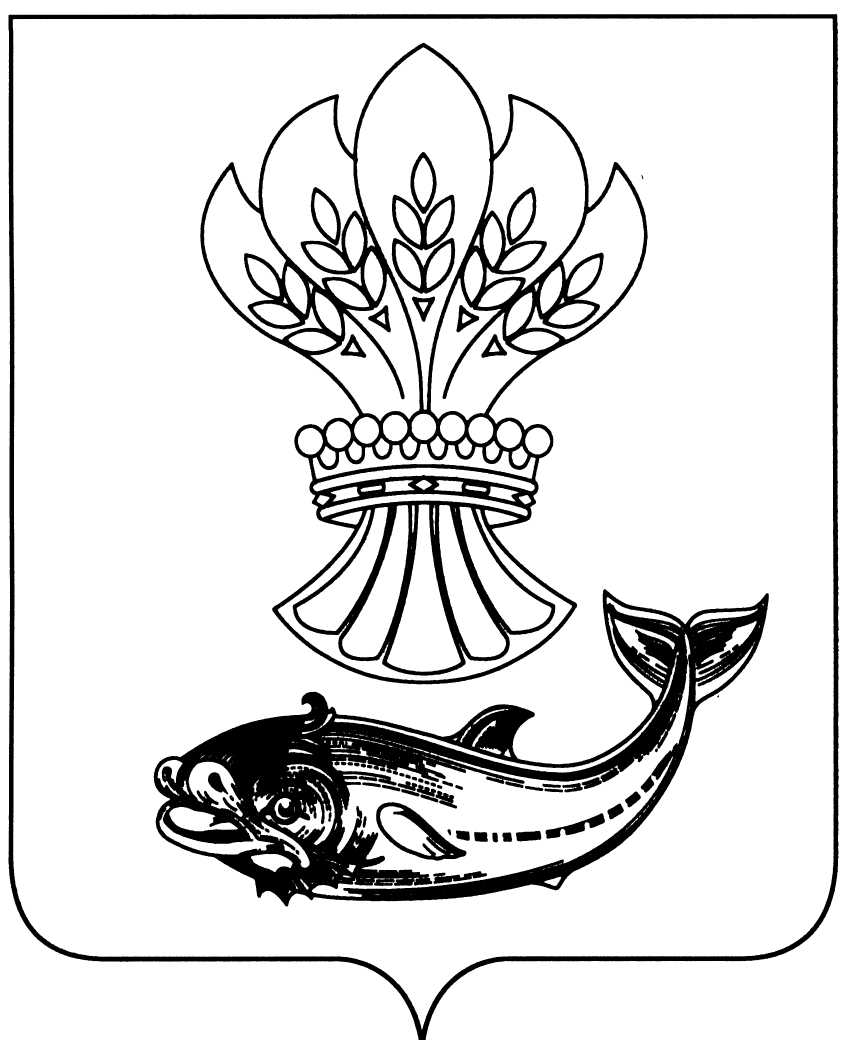 АДМИНИСТРАЦИЯПАНИНСКОГО МУНИЦИПАЛЬНОГО РАЙОНАВОРОНЕЖСКОЙ ОБЛАСТИП О С Т А Н О В Л Е Н И Еот 10.10.2019 № 389 р.п. Панино В соответствии с постановлением администрации Панинского муниципального района Воронежской области «Об утверждении порядка принятия решений по разработке, реализации и оценке эффективности муниципальных программ Панинского муниципального района Воронежской области» от 05.04.2019 № 120, в целях повышения эффективности исполнения муниципальной программы Панинского муниципального района Воронежской области «Экономическое развитие и инновационная экономика» администрация Панинского муниципального района Воронежской области п о с т а н о в л я е т:Внести в постановление администрации Панинского муниципального района Воронежской области от 16.01.2014 № 21 «Об утверждении муниципальной программы Панинского муниципального района Воронежской области «Экономическое развитие и инновационная экономика», (в редакции постановлений администрации Панинского муниципального района Воронежской области от 29.12.2018 № 487, от 27.02.2019 № 60, от 22.03.2019 № 102) следующие изменения:1.1. Строку «Объемы и источники финансирования муниципальной программы (в действующих ценах каждого года реализации муниципальной программы)» паспорта муниципальной программы изложить в следующей редакции: «Объем финансового обеспечения программы - 521000,99 тыс. рублей, в том числе: федеральный бюджет - 77786,9 тыс. рублей, областной бюджет - 157336,3 тыс. рублей, бюджет муниципального района - 285877,79 тыс. рублей».1.2. Таблицу 1 раздела 5 «Финансовое обеспечение реализации муниципальной программы» изложить в следующей редакции:Таблица 11.3. В паспорте подпрограммы 1 «Развитие и поддержка малого и среднего предпринимательства» раздела 8 муниципальной программы, строку «Объемы и источники финансирования подпрограммы (в действующих ценах каждого года реализации подпрограммы)» изложить в следующей редакции:«Объем финансирования подпрограммы составляет -8068,7 тыс. рублей, в том числе по источникам финансирования:- федеральный бюджет - 1008,0 тыс. рублей; - областной бюджет – 252,0 тыс. рублей;- муниципальный бюджет – 6808,7 тыс. рублей.в том числе по годам реализации подпрограммы:2014 год:всего –1 323 тыс. рублей,в том числе:- федеральный бюджет - 1 008 тыс. рублей; - областной бюджет – 252 тыс. рублей;- местные бюджеты –63 тыс. рублей.2015 год – финансирование не предусмотрено;2016 год:всего – 0,00 тыс. рублей,в том числе:- федеральный бюджет - 0,00 тыс. рублей; - областной бюджет – 0,00 тыс. рублей;- местные бюджеты –0,00 тыс. рублей.2017 год - финансирование не предусмотрено:2018 год:всего – 1795,4 тыс. рублей,в том числе:- федеральный бюджет - 0,00 тыс. рублей; - областной бюджет – 0,00 тыс. рублей;- местные бюджеты –1795,4 тыс. рублей.2019 год: всего – 1850,3 тыс. рублей,в том числе:- федеральный бюджет - 0,00 тыс. рублей; - областной бюджет – 0,00 тыс. рублей;- местные бюджеты –1850,3 тыс. рублей.2020 год: всего – 1500,0 тыс. рублей,в том числе:- федеральный бюджет - 0,00 тыс. рублей; - областной бюджет – 0,00 тыс. рублей;- местные бюджеты –1500,0 тыс. рублей.;2021 год: всего – 1600,0 тыс. рублей,в том числе:- федеральный бюджет - 0,00 тыс. рублей; - областной бюджет – 0,00 тыс. рублей;- местные бюджеты –1600,0 тыс. рублей.».1.4. Таблицу 2 раздела 5 «Финансовое обеспечение реализации подпрограммы муниципальной программы» подпрограммы 1««Развитие и поддержка малого и среднего предпринимательства» раздела 8 муниципальной программы изложить в следующей редакции:«Таблица 22. Признать утратившим силу следующие постановления администрации Панинского муниципального района Воронежской области: - от 29.12.2018 № 487 «О внесении изменений в муниципальную программу Панинского муниципального района Воронежской области «Экономическое развитие и инновационная экономика», утвержденную постановлением администрации Панинского муниципального района Воронежской области от 16.01.2014 № 21» (в редакции постановления администрации Панинского муниципального района Воронежской области от 17.12.2018 № 454)»; - от 27.02.2019 № 60 «О внесении изменений в муниципальную программу Панинского муниципального района Воронежской области «Экономическое развитие и инновационная экономика», утвержденную постановлением администрации Панинского муниципального района Воронежской области от 16.01.2014 № 21» (в редакции постановления администрации Панинского муниципального района Воронежской области от 29.12.2018 № 487)»; - от 22.03.2019 № 102 «О внесении изменений в муниципальную программу Панинского муниципального района Воронежской области «Экономическое развитие и инновационная экономика», утвержденную постановлением администрации Панинского муниципального района Воронежской области от 16.01.2014 № 21» (в редакции постановлений администрации Панинского муниципального района Воронежской области от 29.12.2018 № 487, от 27.02.2019 № 60)».3. Настоящее постановление вступает в силу со дня его официального опубликования в официальном периодическом печатном издании Панинского муниципального района Воронежской области «Панинский муниципальный вестник».4. Контроль за исполнением настоящего постановления возложить на исполняющую обязанности заместителя главы администрации Панинского муниципального района Воронежской области - начальника отдела по управлению муниципальным имуществом и экономическому развитию Сафонову О.В.ГлаваПанинского муниципального района Н.В. ЩегловО внесении изменений в постановление администрации Панинского муниципального района Воронежской области «Об утверждении муниципальной программы Панинского муниципального района Воронежской области «Экономическое развитие и инновационная экономика» от 16.01.2014 № 21 (в редакции постановлений администрации Панинского муниципального района Воронежской области от 29.12.2018 № 487, от 27.02.2019 № 60, от 22.03.2019 № 102)Наименование мероприятияНаименование мероприятияПотребность в финансировании всего, в том числе по годамПотребность в финансировании всего, в том числе по годамПотребность в финансировании всего, в том числе по годамПотребность в финансировании всего, в том числе по годамПотребность в финансировании всего, в том числе по годамПотребность в финансировании всего, в том числе по годамПотребность в финансировании всего, в том числе по годамПотребность в финансировании всего, в том числе по годамПотребность в финансировании всего, в том числе по годамПотребность в финансировании всего, в том числе по годамПотребность в финансировании всего, в том числе по годамПотребность в финансировании всего, в том числе по годамПотребность в финансировании всего, в том числе по годамПотребность в финансировании всего, в том числе по годамПотребность в финансировании всего, в том числе по годамПотребность в финансировании всего, в том числе по годамПотребность в финансировании всего, в том числе по годамПотребность в финансировании всего, в том числе по годамПотребность в финансировании всего, в том числе по годамПотребность в финансировании всего, в том числе по годамПотребность в финансировании всего, в том числе по годамПотребность в финансировании всего, в том числе по годамПотребность в финансировании всего, в том числе по годамПотребность в финансировании всего, в том числе по годамПотребность в финансировании всего, в том числе по годамПотребность в финансировании всего, в том числе по годамПотребность в финансировании всего, в том числе по годамПотребность в финансировании всего, в том числе по годамПотребность в финансировании всего, в том числе по годамПотребность в финансировании всего, в том числе по годамПотребность в финансировании всего, в том числе по годамПотребность в финансировании всего, в том числе по годамПотребность в финансировании всего, в том числе по годамПотребность в финансировании всего, в том числе по годамПотребность в финансировании всего, в том числе по годамПотребность в финансировании всего, в том числе по годамПотребность в финансировании всего, в том числе по годамПотребность в финансировании всего, в том числе по годамПотребность в финансировании всего, в том числе по годамПотребность в финансировании всего, в том числе по годамПотребность в финансировании всего, в том числе по годамПотребность в финансировании всего, в том числе по годамПотребность в финансировании всего, в том числе по годамПотребность в финансировании всего, в том числе по годамПотребность в финансировании всего, в том числе по годамПотребность в финансировании всего, в том числе по годамПотребность в финансировании всего, в том числе по годамПотребность в финансировании всего, в том числе по годамНаименование мероприятияНаименование мероприятияВсегоВсегоВсегоВсегоВсегоВсего201420142014201420142015201520152015201520162016201620162017201720172017201820182018201820182019201920192019201920202020202020202020202020202020202020202020202020212021Подпрограмма 1 «Развитие и поддержка малого и среднего предпринимательства»Подпрограмма 1 «Развитие и поддержка малого и среднего предпринимательства»Подпрограмма 1 «Развитие и поддержка малого и среднего предпринимательства»Подпрограмма 1 «Развитие и поддержка малого и среднего предпринимательства»Подпрограмма 1 «Развитие и поддержка малого и среднего предпринимательства»Подпрограмма 1 «Развитие и поддержка малого и среднего предпринимательства»Подпрограмма 1 «Развитие и поддержка малого и среднего предпринимательства»Подпрограмма 1 «Развитие и поддержка малого и среднего предпринимательства»Подпрограмма 1 «Развитие и поддержка малого и среднего предпринимательства»Подпрограмма 1 «Развитие и поддержка малого и среднего предпринимательства»Подпрограмма 1 «Развитие и поддержка малого и среднего предпринимательства»Подпрограмма 1 «Развитие и поддержка малого и среднего предпринимательства»Подпрограмма 1 «Развитие и поддержка малого и среднего предпринимательства»Подпрограмма 1 «Развитие и поддержка малого и среднего предпринимательства»Подпрограмма 1 «Развитие и поддержка малого и среднего предпринимательства»Подпрограмма 1 «Развитие и поддержка малого и среднего предпринимательства»Подпрограмма 1 «Развитие и поддержка малого и среднего предпринимательства»Подпрограмма 1 «Развитие и поддержка малого и среднего предпринимательства»Подпрограмма 1 «Развитие и поддержка малого и среднего предпринимательства»Подпрограмма 1 «Развитие и поддержка малого и среднего предпринимательства»Подпрограмма 1 «Развитие и поддержка малого и среднего предпринимательства»Подпрограмма 1 «Развитие и поддержка малого и среднего предпринимательства»Подпрограмма 1 «Развитие и поддержка малого и среднего предпринимательства»Подпрограмма 1 «Развитие и поддержка малого и среднего предпринимательства»Подпрограмма 1 «Развитие и поддержка малого и среднего предпринимательства»Подпрограмма 1 «Развитие и поддержка малого и среднего предпринимательства»Подпрограмма 1 «Развитие и поддержка малого и среднего предпринимательства»Подпрограмма 1 «Развитие и поддержка малого и среднего предпринимательства»Подпрограмма 1 «Развитие и поддержка малого и среднего предпринимательства»Подпрограмма 1 «Развитие и поддержка малого и среднего предпринимательства»Подпрограмма 1 «Развитие и поддержка малого и среднего предпринимательства»Подпрограмма 1 «Развитие и поддержка малого и среднего предпринимательства»Подпрограмма 1 «Развитие и поддержка малого и среднего предпринимательства»Подпрограмма 1 «Развитие и поддержка малого и среднего предпринимательства»Подпрограмма 1 «Развитие и поддержка малого и среднего предпринимательства»Подпрограмма 1 «Развитие и поддержка малого и среднего предпринимательства»Подпрограмма 1 «Развитие и поддержка малого и среднего предпринимательства»Подпрограмма 1 «Развитие и поддержка малого и среднего предпринимательства»Подпрограмма 1 «Развитие и поддержка малого и среднего предпринимательства»Подпрограмма 1 «Развитие и поддержка малого и среднего предпринимательства»Подпрограмма 1 «Развитие и поддержка малого и среднего предпринимательства»Подпрограмма 1 «Развитие и поддержка малого и среднего предпринимательства»Подпрограмма 1 «Развитие и поддержка малого и среднего предпринимательства»Подпрограмма 1 «Развитие и поддержка малого и среднего предпринимательства»Подпрограмма 1 «Развитие и поддержка малого и среднего предпринимательства»Подпрограмма 1 «Развитие и поддержка малого и среднего предпринимательства»Подпрограмма 1 «Развитие и поддержка малого и среднего предпринимательства»Подпрограмма 1 «Развитие и поддержка малого и среднего предпринимательства»Подпрограмма 1 «Развитие и поддержка малого и среднего предпринимательства»Подпрограмма 1 «Развитие и поддержка малого и среднего предпринимательства»Мероприятие 1 «Информационная и консультационная поддержка субъектов малого и среднего предпринимательства» (финансирование не предусмотрено)Мероприятие 1 «Информационная и консультационная поддержка субъектов малого и среднего предпринимательства» (финансирование не предусмотрено)Мероприятие 1 «Информационная и консультационная поддержка субъектов малого и среднего предпринимательства» (финансирование не предусмотрено)Мероприятие 1 «Информационная и консультационная поддержка субъектов малого и среднего предпринимательства» (финансирование не предусмотрено)Мероприятие 1 «Информационная и консультационная поддержка субъектов малого и среднего предпринимательства» (финансирование не предусмотрено)Мероприятие 1 «Информационная и консультационная поддержка субъектов малого и среднего предпринимательства» (финансирование не предусмотрено)Мероприятие 1 «Информационная и консультационная поддержка субъектов малого и среднего предпринимательства» (финансирование не предусмотрено)Мероприятие 1 «Информационная и консультационная поддержка субъектов малого и среднего предпринимательства» (финансирование не предусмотрено)Мероприятие 1 «Информационная и консультационная поддержка субъектов малого и среднего предпринимательства» (финансирование не предусмотрено)Мероприятие 1 «Информационная и консультационная поддержка субъектов малого и среднего предпринимательства» (финансирование не предусмотрено)Мероприятие 1 «Информационная и консультационная поддержка субъектов малого и среднего предпринимательства» (финансирование не предусмотрено)Мероприятие 1 «Информационная и консультационная поддержка субъектов малого и среднего предпринимательства» (финансирование не предусмотрено)Мероприятие 1 «Информационная и консультационная поддержка субъектов малого и среднего предпринимательства» (финансирование не предусмотрено)Мероприятие 1 «Информационная и консультационная поддержка субъектов малого и среднего предпринимательства» (финансирование не предусмотрено)Мероприятие 1 «Информационная и консультационная поддержка субъектов малого и среднего предпринимательства» (финансирование не предусмотрено)Мероприятие 1 «Информационная и консультационная поддержка субъектов малого и среднего предпринимательства» (финансирование не предусмотрено)Мероприятие 1 «Информационная и консультационная поддержка субъектов малого и среднего предпринимательства» (финансирование не предусмотрено)Мероприятие 1 «Информационная и консультационная поддержка субъектов малого и среднего предпринимательства» (финансирование не предусмотрено)Мероприятие 1 «Информационная и консультационная поддержка субъектов малого и среднего предпринимательства» (финансирование не предусмотрено)Мероприятие 1 «Информационная и консультационная поддержка субъектов малого и среднего предпринимательства» (финансирование не предусмотрено)Мероприятие 1 «Информационная и консультационная поддержка субъектов малого и среднего предпринимательства» (финансирование не предусмотрено)Мероприятие 1 «Информационная и консультационная поддержка субъектов малого и среднего предпринимательства» (финансирование не предусмотрено)Мероприятие 1 «Информационная и консультационная поддержка субъектов малого и среднего предпринимательства» (финансирование не предусмотрено)Мероприятие 1 «Информационная и консультационная поддержка субъектов малого и среднего предпринимательства» (финансирование не предусмотрено)Мероприятие 1 «Информационная и консультационная поддержка субъектов малого и среднего предпринимательства» (финансирование не предусмотрено)Мероприятие 1 «Информационная и консультационная поддержка субъектов малого и среднего предпринимательства» (финансирование не предусмотрено)Мероприятие 1 «Информационная и консультационная поддержка субъектов малого и среднего предпринимательства» (финансирование не предусмотрено)Мероприятие 1 «Информационная и консультационная поддержка субъектов малого и среднего предпринимательства» (финансирование не предусмотрено)Мероприятие 1 «Информационная и консультационная поддержка субъектов малого и среднего предпринимательства» (финансирование не предусмотрено)Мероприятие 1 «Информационная и консультационная поддержка субъектов малого и среднего предпринимательства» (финансирование не предусмотрено)Мероприятие 1 «Информационная и консультационная поддержка субъектов малого и среднего предпринимательства» (финансирование не предусмотрено)Мероприятие 1 «Информационная и консультационная поддержка субъектов малого и среднего предпринимательства» (финансирование не предусмотрено)Мероприятие 1 «Информационная и консультационная поддержка субъектов малого и среднего предпринимательства» (финансирование не предусмотрено)Мероприятие 1 «Информационная и консультационная поддержка субъектов малого и среднего предпринимательства» (финансирование не предусмотрено)Мероприятие 1 «Информационная и консультационная поддержка субъектов малого и среднего предпринимательства» (финансирование не предусмотрено)Мероприятие 1 «Информационная и консультационная поддержка субъектов малого и среднего предпринимательства» (финансирование не предусмотрено)Мероприятие 1 «Информационная и консультационная поддержка субъектов малого и среднего предпринимательства» (финансирование не предусмотрено)Мероприятие 1 «Информационная и консультационная поддержка субъектов малого и среднего предпринимательства» (финансирование не предусмотрено)Мероприятие 1 «Информационная и консультационная поддержка субъектов малого и среднего предпринимательства» (финансирование не предусмотрено)Мероприятие 1 «Информационная и консультационная поддержка субъектов малого и среднего предпринимательства» (финансирование не предусмотрено)Мероприятие 1 «Информационная и консультационная поддержка субъектов малого и среднего предпринимательства» (финансирование не предусмотрено)Мероприятие 1 «Информационная и консультационная поддержка субъектов малого и среднего предпринимательства» (финансирование не предусмотрено)Мероприятие 1 «Информационная и консультационная поддержка субъектов малого и среднего предпринимательства» (финансирование не предусмотрено)Мероприятие 1 «Информационная и консультационная поддержка субъектов малого и среднего предпринимательства» (финансирование не предусмотрено)Мероприятие 1 «Информационная и консультационная поддержка субъектов малого и среднего предпринимательства» (финансирование не предусмотрено)Мероприятие 1 «Информационная и консультационная поддержка субъектов малого и среднего предпринимательства» (финансирование не предусмотрено)Мероприятие 1 «Информационная и консультационная поддержка субъектов малого и среднего предпринимательства» (финансирование не предусмотрено)Мероприятие 1 «Информационная и консультационная поддержка субъектов малого и среднего предпринимательства» (финансирование не предусмотрено)Мероприятие 1 «Информационная и консультационная поддержка субъектов малого и среднего предпринимательства» (финансирование не предусмотрено)Мероприятие 1 «Информационная и консультационная поддержка субъектов малого и среднего предпринимательства» (финансирование не предусмотрено)Мероприятие 2 «Предоставление грантов начинающим субъектам малого предпринимательства»Мероприятие 2 «Предоставление грантов начинающим субъектам малого предпринимательства»Мероприятие 2 «Предоставление грантов начинающим субъектам малого предпринимательства»Мероприятие 2 «Предоставление грантов начинающим субъектам малого предпринимательства»Мероприятие 2 «Предоставление грантов начинающим субъектам малого предпринимательства»Мероприятие 2 «Предоставление грантов начинающим субъектам малого предпринимательства»Мероприятие 2 «Предоставление грантов начинающим субъектам малого предпринимательства»Мероприятие 2 «Предоставление грантов начинающим субъектам малого предпринимательства»Мероприятие 2 «Предоставление грантов начинающим субъектам малого предпринимательства»Мероприятие 2 «Предоставление грантов начинающим субъектам малого предпринимательства»Мероприятие 2 «Предоставление грантов начинающим субъектам малого предпринимательства»Мероприятие 2 «Предоставление грантов начинающим субъектам малого предпринимательства»Мероприятие 2 «Предоставление грантов начинающим субъектам малого предпринимательства»Мероприятие 2 «Предоставление грантов начинающим субъектам малого предпринимательства»Мероприятие 2 «Предоставление грантов начинающим субъектам малого предпринимательства»Мероприятие 2 «Предоставление грантов начинающим субъектам малого предпринимательства»Мероприятие 2 «Предоставление грантов начинающим субъектам малого предпринимательства»Мероприятие 2 «Предоставление грантов начинающим субъектам малого предпринимательства»Мероприятие 2 «Предоставление грантов начинающим субъектам малого предпринимательства»Мероприятие 2 «Предоставление грантов начинающим субъектам малого предпринимательства»Мероприятие 2 «Предоставление грантов начинающим субъектам малого предпринимательства»Мероприятие 2 «Предоставление грантов начинающим субъектам малого предпринимательства»Мероприятие 2 «Предоставление грантов начинающим субъектам малого предпринимательства»Мероприятие 2 «Предоставление грантов начинающим субъектам малого предпринимательства»Мероприятие 2 «Предоставление грантов начинающим субъектам малого предпринимательства»Мероприятие 2 «Предоставление грантов начинающим субъектам малого предпринимательства»Мероприятие 2 «Предоставление грантов начинающим субъектам малого предпринимательства»Мероприятие 2 «Предоставление грантов начинающим субъектам малого предпринимательства»Мероприятие 2 «Предоставление грантов начинающим субъектам малого предпринимательства»Мероприятие 2 «Предоставление грантов начинающим субъектам малого предпринимательства»Мероприятие 2 «Предоставление грантов начинающим субъектам малого предпринимательства»Мероприятие 2 «Предоставление грантов начинающим субъектам малого предпринимательства»Мероприятие 2 «Предоставление грантов начинающим субъектам малого предпринимательства»Мероприятие 2 «Предоставление грантов начинающим субъектам малого предпринимательства»Мероприятие 2 «Предоставление грантов начинающим субъектам малого предпринимательства»Мероприятие 2 «Предоставление грантов начинающим субъектам малого предпринимательства»Мероприятие 2 «Предоставление грантов начинающим субъектам малого предпринимательства»Мероприятие 2 «Предоставление грантов начинающим субъектам малого предпринимательства»Мероприятие 2 «Предоставление грантов начинающим субъектам малого предпринимательства»Мероприятие 2 «Предоставление грантов начинающим субъектам малого предпринимательства»Мероприятие 2 «Предоставление грантов начинающим субъектам малого предпринимательства»Мероприятие 2 «Предоставление грантов начинающим субъектам малого предпринимательства»Мероприятие 2 «Предоставление грантов начинающим субъектам малого предпринимательства»Мероприятие 2 «Предоставление грантов начинающим субъектам малого предпринимательства»Мероприятие 2 «Предоставление грантов начинающим субъектам малого предпринимательства»Мероприятие 2 «Предоставление грантов начинающим субъектам малого предпринимательства»Мероприятие 2 «Предоставление грантов начинающим субъектам малого предпринимательства»Мероприятие 2 «Предоставление грантов начинающим субъектам малого предпринимательства»Мероприятие 2 «Предоставление грантов начинающим субъектам малого предпринимательства»Мероприятие 2 «Предоставление грантов начинающим субъектам малого предпринимательства»«Предоставление грантов начинающим субъектам малого предпринимательства»«Предоставление грантов начинающим субъектам малого предпринимательства»«Предоставление грантов начинающим субъектам малого предпринимательства»132313231323132313231 3231 3231 3231 3231 3230,00,00,00,00,00,00,00,00,00,00,00,00,00,00,00,00,00,00,00,00,00,00,00,00,00,00,00,00,00,00,00,00,00,00,00,00,0Федеральный бюджетФедеральный бюджетФедеральный бюджет100810081008100810081 0081 0081 0081 0081 0080,00,00,00,00,00,00,00,00,00,00,00,00,00,00,00,00,00,00,00,00,00,00,00,00,00,00,00,00,00,00,00,00,00,00,00,00,0Областной бюджетОбластной бюджетОбластной бюджет2522522522522522522522522522520,00,00,00,00,00,00,00,00,00,00,00,00,00,00,00,00,00,00,00,00,00,00,00,00,00,00,00,00,00,00,00,00,00,00,00,00,0Местный бюджетМестный бюджетМестный бюджет636363636363636363630,00,00,00,00,00,00,00,00,00,00,00,00,00,00,00,00,00,00,00,00,00,00,00,00,00,00,00,00,00,00,00,00,00,00,00,00,0Мероприятие 3 «Субсидирование части затрат субъектов малого и среднего предпринимательства, связанных с приобретением оборудования в целях создания и развития модернизации производства товаров»Мероприятие 3 «Субсидирование части затрат субъектов малого и среднего предпринимательства, связанных с приобретением оборудования в целях создания и развития модернизации производства товаров»Мероприятие 3 «Субсидирование части затрат субъектов малого и среднего предпринимательства, связанных с приобретением оборудования в целях создания и развития модернизации производства товаров»Мероприятие 3 «Субсидирование части затрат субъектов малого и среднего предпринимательства, связанных с приобретением оборудования в целях создания и развития модернизации производства товаров»Мероприятие 3 «Субсидирование части затрат субъектов малого и среднего предпринимательства, связанных с приобретением оборудования в целях создания и развития модернизации производства товаров»Мероприятие 3 «Субсидирование части затрат субъектов малого и среднего предпринимательства, связанных с приобретением оборудования в целях создания и развития модернизации производства товаров»Мероприятие 3 «Субсидирование части затрат субъектов малого и среднего предпринимательства, связанных с приобретением оборудования в целях создания и развития модернизации производства товаров»Мероприятие 3 «Субсидирование части затрат субъектов малого и среднего предпринимательства, связанных с приобретением оборудования в целях создания и развития модернизации производства товаров»Мероприятие 3 «Субсидирование части затрат субъектов малого и среднего предпринимательства, связанных с приобретением оборудования в целях создания и развития модернизации производства товаров»Мероприятие 3 «Субсидирование части затрат субъектов малого и среднего предпринимательства, связанных с приобретением оборудования в целях создания и развития модернизации производства товаров»Мероприятие 3 «Субсидирование части затрат субъектов малого и среднего предпринимательства, связанных с приобретением оборудования в целях создания и развития модернизации производства товаров»Мероприятие 3 «Субсидирование части затрат субъектов малого и среднего предпринимательства, связанных с приобретением оборудования в целях создания и развития модернизации производства товаров»Мероприятие 3 «Субсидирование части затрат субъектов малого и среднего предпринимательства, связанных с приобретением оборудования в целях создания и развития модернизации производства товаров»Мероприятие 3 «Субсидирование части затрат субъектов малого и среднего предпринимательства, связанных с приобретением оборудования в целях создания и развития модернизации производства товаров»Мероприятие 3 «Субсидирование части затрат субъектов малого и среднего предпринимательства, связанных с приобретением оборудования в целях создания и развития модернизации производства товаров»Мероприятие 3 «Субсидирование части затрат субъектов малого и среднего предпринимательства, связанных с приобретением оборудования в целях создания и развития модернизации производства товаров»Мероприятие 3 «Субсидирование части затрат субъектов малого и среднего предпринимательства, связанных с приобретением оборудования в целях создания и развития модернизации производства товаров»Мероприятие 3 «Субсидирование части затрат субъектов малого и среднего предпринимательства, связанных с приобретением оборудования в целях создания и развития модернизации производства товаров»Мероприятие 3 «Субсидирование части затрат субъектов малого и среднего предпринимательства, связанных с приобретением оборудования в целях создания и развития модернизации производства товаров»Мероприятие 3 «Субсидирование части затрат субъектов малого и среднего предпринимательства, связанных с приобретением оборудования в целях создания и развития модернизации производства товаров»Мероприятие 3 «Субсидирование части затрат субъектов малого и среднего предпринимательства, связанных с приобретением оборудования в целях создания и развития модернизации производства товаров»Мероприятие 3 «Субсидирование части затрат субъектов малого и среднего предпринимательства, связанных с приобретением оборудования в целях создания и развития модернизации производства товаров»Мероприятие 3 «Субсидирование части затрат субъектов малого и среднего предпринимательства, связанных с приобретением оборудования в целях создания и развития модернизации производства товаров»Мероприятие 3 «Субсидирование части затрат субъектов малого и среднего предпринимательства, связанных с приобретением оборудования в целях создания и развития модернизации производства товаров»Мероприятие 3 «Субсидирование части затрат субъектов малого и среднего предпринимательства, связанных с приобретением оборудования в целях создания и развития модернизации производства товаров»Мероприятие 3 «Субсидирование части затрат субъектов малого и среднего предпринимательства, связанных с приобретением оборудования в целях создания и развития модернизации производства товаров»Мероприятие 3 «Субсидирование части затрат субъектов малого и среднего предпринимательства, связанных с приобретением оборудования в целях создания и развития модернизации производства товаров»Мероприятие 3 «Субсидирование части затрат субъектов малого и среднего предпринимательства, связанных с приобретением оборудования в целях создания и развития модернизации производства товаров»Мероприятие 3 «Субсидирование части затрат субъектов малого и среднего предпринимательства, связанных с приобретением оборудования в целях создания и развития модернизации производства товаров»Мероприятие 3 «Субсидирование части затрат субъектов малого и среднего предпринимательства, связанных с приобретением оборудования в целях создания и развития модернизации производства товаров»Мероприятие 3 «Субсидирование части затрат субъектов малого и среднего предпринимательства, связанных с приобретением оборудования в целях создания и развития модернизации производства товаров»Мероприятие 3 «Субсидирование части затрат субъектов малого и среднего предпринимательства, связанных с приобретением оборудования в целях создания и развития модернизации производства товаров»Мероприятие 3 «Субсидирование части затрат субъектов малого и среднего предпринимательства, связанных с приобретением оборудования в целях создания и развития модернизации производства товаров»Мероприятие 3 «Субсидирование части затрат субъектов малого и среднего предпринимательства, связанных с приобретением оборудования в целях создания и развития модернизации производства товаров»Мероприятие 3 «Субсидирование части затрат субъектов малого и среднего предпринимательства, связанных с приобретением оборудования в целях создания и развития модернизации производства товаров»Мероприятие 3 «Субсидирование части затрат субъектов малого и среднего предпринимательства, связанных с приобретением оборудования в целях создания и развития модернизации производства товаров»Мероприятие 3 «Субсидирование части затрат субъектов малого и среднего предпринимательства, связанных с приобретением оборудования в целях создания и развития модернизации производства товаров»Мероприятие 3 «Субсидирование части затрат субъектов малого и среднего предпринимательства, связанных с приобретением оборудования в целях создания и развития модернизации производства товаров»Мероприятие 3 «Субсидирование части затрат субъектов малого и среднего предпринимательства, связанных с приобретением оборудования в целях создания и развития модернизации производства товаров»Мероприятие 3 «Субсидирование части затрат субъектов малого и среднего предпринимательства, связанных с приобретением оборудования в целях создания и развития модернизации производства товаров»Мероприятие 3 «Субсидирование части затрат субъектов малого и среднего предпринимательства, связанных с приобретением оборудования в целях создания и развития модернизации производства товаров»Мероприятие 3 «Субсидирование части затрат субъектов малого и среднего предпринимательства, связанных с приобретением оборудования в целях создания и развития модернизации производства товаров»Мероприятие 3 «Субсидирование части затрат субъектов малого и среднего предпринимательства, связанных с приобретением оборудования в целях создания и развития модернизации производства товаров»Мероприятие 3 «Субсидирование части затрат субъектов малого и среднего предпринимательства, связанных с приобретением оборудования в целях создания и развития модернизации производства товаров»Мероприятие 3 «Субсидирование части затрат субъектов малого и среднего предпринимательства, связанных с приобретением оборудования в целях создания и развития модернизации производства товаров»Мероприятие 3 «Субсидирование части затрат субъектов малого и среднего предпринимательства, связанных с приобретением оборудования в целях создания и развития модернизации производства товаров»Мероприятие 3 «Субсидирование части затрат субъектов малого и среднего предпринимательства, связанных с приобретением оборудования в целях создания и развития модернизации производства товаров»Мероприятие 3 «Субсидирование части затрат субъектов малого и среднего предпринимательства, связанных с приобретением оборудования в целях создания и развития модернизации производства товаров»Мероприятие 3 «Субсидирование части затрат субъектов малого и среднего предпринимательства, связанных с приобретением оборудования в целях создания и развития модернизации производства товаров»Мероприятие 3 «Субсидирование части затрат субъектов малого и среднего предпринимательства, связанных с приобретением оборудования в целях создания и развития модернизации производства товаров»«Субсидирование части затрат субъектов малого и среднего предпринимательства, связанных с приобретением оборудования в целях создания и развития модернизации производства товаров»«Субсидирование части затрат субъектов малого и среднего предпринимательства, связанных с приобретением оборудования в целях создания и развития модернизации производства товаров»«Субсидирование части затрат субъектов малого и среднего предпринимательства, связанных с приобретением оборудования в целях создания и развития модернизации производства товаров»6394,06394,06394,06394,06394,00,00,00,00,00,00,00,00,00,00,00,00,00,00,00,00,00,00,01443,71443,71443,71443,71443,71850,31850,31850,31850,31850,31500,01500,01500,01500,01500,01500,01500,01500,01500,01500,01500,01600,01600,01600,0Федеральный бюджетФедеральный бюджетФедеральный бюджет0,00,00,00,00,00,00,00,00,00,00,00,00,00,00,00,00,00,00,00,00,00,00,00,00,00,00,00,00,00,00,00,00,00,00,00,00,00,00,00,00,00,00,00,00,00,00,0Областной бюджетОбластной бюджетОбластной бюджет0,00,00,00,00,00,00,00,00,00,00,00,00,00,00,00,00,00,00,00,00,00,00,00,00,00,00,00,00,00,00,00,00,00,00,00,00,00,00,00,00,00,00,00,00,00,00,0Местный бюджетМестный бюджетМестный бюджет639463946394639463940,00,00,00,00,00,00,00,00,00,00,00,00,00,00,00,00,00,01443,71443,71443,71443,71443,71850,31850,31850,31850,31850,31500,01500,01500,01500,01500,01500,01500,01500,01500,01500,01500,01600,01600,01600,0Мероприятие 4 «Предоставление субсидий субъектам малого и среднего предпринимательства на компенсацию части затрат, связанных с уплатой первого взноса (аванса) по договорам лизинга оборудования»Мероприятие 4 «Предоставление субсидий субъектам малого и среднего предпринимательства на компенсацию части затрат, связанных с уплатой первого взноса (аванса) по договорам лизинга оборудования»Мероприятие 4 «Предоставление субсидий субъектам малого и среднего предпринимательства на компенсацию части затрат, связанных с уплатой первого взноса (аванса) по договорам лизинга оборудования»Мероприятие 4 «Предоставление субсидий субъектам малого и среднего предпринимательства на компенсацию части затрат, связанных с уплатой первого взноса (аванса) по договорам лизинга оборудования»Мероприятие 4 «Предоставление субсидий субъектам малого и среднего предпринимательства на компенсацию части затрат, связанных с уплатой первого взноса (аванса) по договорам лизинга оборудования»Мероприятие 4 «Предоставление субсидий субъектам малого и среднего предпринимательства на компенсацию части затрат, связанных с уплатой первого взноса (аванса) по договорам лизинга оборудования»Мероприятие 4 «Предоставление субсидий субъектам малого и среднего предпринимательства на компенсацию части затрат, связанных с уплатой первого взноса (аванса) по договорам лизинга оборудования»Мероприятие 4 «Предоставление субсидий субъектам малого и среднего предпринимательства на компенсацию части затрат, связанных с уплатой первого взноса (аванса) по договорам лизинга оборудования»Мероприятие 4 «Предоставление субсидий субъектам малого и среднего предпринимательства на компенсацию части затрат, связанных с уплатой первого взноса (аванса) по договорам лизинга оборудования»Мероприятие 4 «Предоставление субсидий субъектам малого и среднего предпринимательства на компенсацию части затрат, связанных с уплатой первого взноса (аванса) по договорам лизинга оборудования»Мероприятие 4 «Предоставление субсидий субъектам малого и среднего предпринимательства на компенсацию части затрат, связанных с уплатой первого взноса (аванса) по договорам лизинга оборудования»Мероприятие 4 «Предоставление субсидий субъектам малого и среднего предпринимательства на компенсацию части затрат, связанных с уплатой первого взноса (аванса) по договорам лизинга оборудования»Мероприятие 4 «Предоставление субсидий субъектам малого и среднего предпринимательства на компенсацию части затрат, связанных с уплатой первого взноса (аванса) по договорам лизинга оборудования»Мероприятие 4 «Предоставление субсидий субъектам малого и среднего предпринимательства на компенсацию части затрат, связанных с уплатой первого взноса (аванса) по договорам лизинга оборудования»Мероприятие 4 «Предоставление субсидий субъектам малого и среднего предпринимательства на компенсацию части затрат, связанных с уплатой первого взноса (аванса) по договорам лизинга оборудования»Мероприятие 4 «Предоставление субсидий субъектам малого и среднего предпринимательства на компенсацию части затрат, связанных с уплатой первого взноса (аванса) по договорам лизинга оборудования»Мероприятие 4 «Предоставление субсидий субъектам малого и среднего предпринимательства на компенсацию части затрат, связанных с уплатой первого взноса (аванса) по договорам лизинга оборудования»Мероприятие 4 «Предоставление субсидий субъектам малого и среднего предпринимательства на компенсацию части затрат, связанных с уплатой первого взноса (аванса) по договорам лизинга оборудования»Мероприятие 4 «Предоставление субсидий субъектам малого и среднего предпринимательства на компенсацию части затрат, связанных с уплатой первого взноса (аванса) по договорам лизинга оборудования»Мероприятие 4 «Предоставление субсидий субъектам малого и среднего предпринимательства на компенсацию части затрат, связанных с уплатой первого взноса (аванса) по договорам лизинга оборудования»Мероприятие 4 «Предоставление субсидий субъектам малого и среднего предпринимательства на компенсацию части затрат, связанных с уплатой первого взноса (аванса) по договорам лизинга оборудования»Мероприятие 4 «Предоставление субсидий субъектам малого и среднего предпринимательства на компенсацию части затрат, связанных с уплатой первого взноса (аванса) по договорам лизинга оборудования»Мероприятие 4 «Предоставление субсидий субъектам малого и среднего предпринимательства на компенсацию части затрат, связанных с уплатой первого взноса (аванса) по договорам лизинга оборудования»Мероприятие 4 «Предоставление субсидий субъектам малого и среднего предпринимательства на компенсацию части затрат, связанных с уплатой первого взноса (аванса) по договорам лизинга оборудования»Мероприятие 4 «Предоставление субсидий субъектам малого и среднего предпринимательства на компенсацию части затрат, связанных с уплатой первого взноса (аванса) по договорам лизинга оборудования»Мероприятие 4 «Предоставление субсидий субъектам малого и среднего предпринимательства на компенсацию части затрат, связанных с уплатой первого взноса (аванса) по договорам лизинга оборудования»Мероприятие 4 «Предоставление субсидий субъектам малого и среднего предпринимательства на компенсацию части затрат, связанных с уплатой первого взноса (аванса) по договорам лизинга оборудования»Мероприятие 4 «Предоставление субсидий субъектам малого и среднего предпринимательства на компенсацию части затрат, связанных с уплатой первого взноса (аванса) по договорам лизинга оборудования»Мероприятие 4 «Предоставление субсидий субъектам малого и среднего предпринимательства на компенсацию части затрат, связанных с уплатой первого взноса (аванса) по договорам лизинга оборудования»Мероприятие 4 «Предоставление субсидий субъектам малого и среднего предпринимательства на компенсацию части затрат, связанных с уплатой первого взноса (аванса) по договорам лизинга оборудования»Мероприятие 4 «Предоставление субсидий субъектам малого и среднего предпринимательства на компенсацию части затрат, связанных с уплатой первого взноса (аванса) по договорам лизинга оборудования»Мероприятие 4 «Предоставление субсидий субъектам малого и среднего предпринимательства на компенсацию части затрат, связанных с уплатой первого взноса (аванса) по договорам лизинга оборудования»Мероприятие 4 «Предоставление субсидий субъектам малого и среднего предпринимательства на компенсацию части затрат, связанных с уплатой первого взноса (аванса) по договорам лизинга оборудования»Мероприятие 4 «Предоставление субсидий субъектам малого и среднего предпринимательства на компенсацию части затрат, связанных с уплатой первого взноса (аванса) по договорам лизинга оборудования»Мероприятие 4 «Предоставление субсидий субъектам малого и среднего предпринимательства на компенсацию части затрат, связанных с уплатой первого взноса (аванса) по договорам лизинга оборудования»Мероприятие 4 «Предоставление субсидий субъектам малого и среднего предпринимательства на компенсацию части затрат, связанных с уплатой первого взноса (аванса) по договорам лизинга оборудования»Мероприятие 4 «Предоставление субсидий субъектам малого и среднего предпринимательства на компенсацию части затрат, связанных с уплатой первого взноса (аванса) по договорам лизинга оборудования»Мероприятие 4 «Предоставление субсидий субъектам малого и среднего предпринимательства на компенсацию части затрат, связанных с уплатой первого взноса (аванса) по договорам лизинга оборудования»Мероприятие 4 «Предоставление субсидий субъектам малого и среднего предпринимательства на компенсацию части затрат, связанных с уплатой первого взноса (аванса) по договорам лизинга оборудования»Мероприятие 4 «Предоставление субсидий субъектам малого и среднего предпринимательства на компенсацию части затрат, связанных с уплатой первого взноса (аванса) по договорам лизинга оборудования»Мероприятие 4 «Предоставление субсидий субъектам малого и среднего предпринимательства на компенсацию части затрат, связанных с уплатой первого взноса (аванса) по договорам лизинга оборудования»Мероприятие 4 «Предоставление субсидий субъектам малого и среднего предпринимательства на компенсацию части затрат, связанных с уплатой первого взноса (аванса) по договорам лизинга оборудования»Мероприятие 4 «Предоставление субсидий субъектам малого и среднего предпринимательства на компенсацию части затрат, связанных с уплатой первого взноса (аванса) по договорам лизинга оборудования»Мероприятие 4 «Предоставление субсидий субъектам малого и среднего предпринимательства на компенсацию части затрат, связанных с уплатой первого взноса (аванса) по договорам лизинга оборудования»Мероприятие 4 «Предоставление субсидий субъектам малого и среднего предпринимательства на компенсацию части затрат, связанных с уплатой первого взноса (аванса) по договорам лизинга оборудования»Мероприятие 4 «Предоставление субсидий субъектам малого и среднего предпринимательства на компенсацию части затрат, связанных с уплатой первого взноса (аванса) по договорам лизинга оборудования»Мероприятие 4 «Предоставление субсидий субъектам малого и среднего предпринимательства на компенсацию части затрат, связанных с уплатой первого взноса (аванса) по договорам лизинга оборудования»Мероприятие 4 «Предоставление субсидий субъектам малого и среднего предпринимательства на компенсацию части затрат, связанных с уплатой первого взноса (аванса) по договорам лизинга оборудования»Мероприятие 4 «Предоставление субсидий субъектам малого и среднего предпринимательства на компенсацию части затрат, связанных с уплатой первого взноса (аванса) по договорам лизинга оборудования»Мероприятие 4 «Предоставление субсидий субъектам малого и среднего предпринимательства на компенсацию части затрат, связанных с уплатой первого взноса (аванса) по договорам лизинга оборудования»Предоставление субсидий субъектам малого и среднего предпринимательства на компенсацию части затрат, связанных с уплатой первого взноса (аванса) по договорам лизинга оборудованияПредоставление субсидий субъектам малого и среднего предпринимательства на компенсацию части затрат, связанных с уплатой первого взноса (аванса) по договорам лизинга оборудованияПредоставление субсидий субъектам малого и среднего предпринимательства на компенсацию части затрат, связанных с уплатой первого взноса (аванса) по договорам лизинга оборудования351,7351,7351,7351,7351,70,00,00,00,00,00,00,00,00,00,00,00,00,00,00,00,00,00,0351,7351,7351,7351,7351,70,00,00,00,00,00,00,00,00,00,00,00,00,00,00,00,00,00,00,0Федеральный бюджетФедеральный бюджетФедеральный бюджет0,00,00,00,00,00,00,00,00,00,00,00,00,00,00,00,00,00,00,00,00,00,00,00,00,00,00,00,00,00,00,00,00,00,00,00,00,00,00,00,00,00,00,00,00,00,00,0Областной бюджетОбластной бюджетОбластной бюджет0,00,00,00,00,00,00,00,00,00,00,00,00,00,00,00,00,00,00,00,00,00,00,00,00,00,00,00,00,00,00,00,00,00,00,00,00,00,00,00,00,00,00,00,00,00,00,0Местный бюджетМестный бюджетМестный бюджет351,7351,7351,7351,7351,70,00,00,00,00,00,00,00,00,00,00,00,00,00,00,00,00,00,0351,7351,7351,7351,7351,70,00,00,00,00,00,00,00,00,00,00,00,00,00,00,00,00,00,00,0Итого по подпрограммеИтого по подпрограммеИтого по подпрограмме8068,78068,78068,78068,78068,71 3231 3231 3231 3231 3230,00,00,00,00,00,00,00,00,00,00,00,00,01795,41795,41795,41795,41795,41850,31850,31850,31850,31850,31850,31500,01500,01500,01500,01500,01500,01500,01500,01500,01500,01600,01600,01600,0Федеральный бюджетФедеральный бюджетФедеральный бюджет100810081008100810081 0081 0081 0081 0081 0080,00,00,00,00,00,00,00,00,00,00,00,00,00,00,00,00,00,00,00,00,00,00,00,00,00,00,00,00,00,00,00,00,00,00,00,00,0Областной бюджетОбластной бюджетОбластной бюджет2522522522522522522522522522520,00,00,00,00,00,00,00,00,00,00,00,00,00,00,00,00,00,00,00,00,00,00,00,00,00,00,00,00,00,00,00,00,00,00,00,00,0Местный бюджетМестный бюджетМестный бюджет6808,76808,76808,76808,76808,763636363630,00,00,00,00,00,00,00,00,00,00,00,00,01795,41795,41795,41795,41795,41850,31850,31850,31850,31850,31850,31500,01500,01500,01500,01500,01500,01500,01500,01500,01500,01600,01600,01600,0Подпрограмма 2 «Формирование благоприятной инвестиционной среды» Подпрограмма 2 «Формирование благоприятной инвестиционной среды» Подпрограмма 2 «Формирование благоприятной инвестиционной среды» Подпрограмма 2 «Формирование благоприятной инвестиционной среды» Подпрограмма 2 «Формирование благоприятной инвестиционной среды» Подпрограмма 2 «Формирование благоприятной инвестиционной среды» Подпрограмма 2 «Формирование благоприятной инвестиционной среды» Подпрограмма 2 «Формирование благоприятной инвестиционной среды» Подпрограмма 2 «Формирование благоприятной инвестиционной среды» Подпрограмма 2 «Формирование благоприятной инвестиционной среды» Подпрограмма 2 «Формирование благоприятной инвестиционной среды» Подпрограмма 2 «Формирование благоприятной инвестиционной среды» Подпрограмма 2 «Формирование благоприятной инвестиционной среды» Подпрограмма 2 «Формирование благоприятной инвестиционной среды» Подпрограмма 2 «Формирование благоприятной инвестиционной среды» Подпрограмма 2 «Формирование благоприятной инвестиционной среды» Подпрограмма 2 «Формирование благоприятной инвестиционной среды» Подпрограмма 2 «Формирование благоприятной инвестиционной среды» Подпрограмма 2 «Формирование благоприятной инвестиционной среды» Подпрограмма 2 «Формирование благоприятной инвестиционной среды» Подпрограмма 2 «Формирование благоприятной инвестиционной среды» Подпрограмма 2 «Формирование благоприятной инвестиционной среды» Подпрограмма 2 «Формирование благоприятной инвестиционной среды» Подпрограмма 2 «Формирование благоприятной инвестиционной среды» Подпрограмма 2 «Формирование благоприятной инвестиционной среды» Подпрограмма 2 «Формирование благоприятной инвестиционной среды» Подпрограмма 2 «Формирование благоприятной инвестиционной среды» Подпрограмма 2 «Формирование благоприятной инвестиционной среды» Подпрограмма 2 «Формирование благоприятной инвестиционной среды» Подпрограмма 2 «Формирование благоприятной инвестиционной среды» Подпрограмма 2 «Формирование благоприятной инвестиционной среды» Подпрограмма 2 «Формирование благоприятной инвестиционной среды» Подпрограмма 2 «Формирование благоприятной инвестиционной среды» Подпрограмма 2 «Формирование благоприятной инвестиционной среды» Подпрограмма 2 «Формирование благоприятной инвестиционной среды» Подпрограмма 2 «Формирование благоприятной инвестиционной среды» Подпрограмма 2 «Формирование благоприятной инвестиционной среды» Подпрограмма 2 «Формирование благоприятной инвестиционной среды» Подпрограмма 2 «Формирование благоприятной инвестиционной среды» Подпрограмма 2 «Формирование благоприятной инвестиционной среды» Подпрограмма 2 «Формирование благоприятной инвестиционной среды» Подпрограмма 2 «Формирование благоприятной инвестиционной среды» Подпрограмма 2 «Формирование благоприятной инвестиционной среды» Подпрограмма 2 «Формирование благоприятной инвестиционной среды» Подпрограмма 2 «Формирование благоприятной инвестиционной среды» Подпрограмма 2 «Формирование благоприятной инвестиционной среды» Подпрограмма 2 «Формирование благоприятной инвестиционной среды» Подпрограмма 2 «Формирование благоприятной инвестиционной среды» Подпрограмма 2 «Формирование благоприятной инвестиционной среды» Подпрограмма 2 «Формирование благоприятной инвестиционной среды» Наименование мероприятияНаименование мероприятияНаименование мероприятияПотребность в финансировании всего, в том числе по годамПотребность в финансировании всего, в том числе по годамПотребность в финансировании всего, в том числе по годамПотребность в финансировании всего, в том числе по годамПотребность в финансировании всего, в том числе по годамПотребность в финансировании всего, в том числе по годамПотребность в финансировании всего, в том числе по годамПотребность в финансировании всего, в том числе по годамПотребность в финансировании всего, в том числе по годамПотребность в финансировании всего, в том числе по годамПотребность в финансировании всего, в том числе по годамПотребность в финансировании всего, в том числе по годамПотребность в финансировании всего, в том числе по годамПотребность в финансировании всего, в том числе по годамПотребность в финансировании всего, в том числе по годамПотребность в финансировании всего, в том числе по годамПотребность в финансировании всего, в том числе по годамПотребность в финансировании всего, в том числе по годамПотребность в финансировании всего, в том числе по годамПотребность в финансировании всего, в том числе по годамПотребность в финансировании всего, в том числе по годамПотребность в финансировании всего, в том числе по годамПотребность в финансировании всего, в том числе по годамПотребность в финансировании всего, в том числе по годамПотребность в финансировании всего, в том числе по годамПотребность в финансировании всего, в том числе по годамПотребность в финансировании всего, в том числе по годамПотребность в финансировании всего, в том числе по годамПотребность в финансировании всего, в том числе по годамПотребность в финансировании всего, в том числе по годамПотребность в финансировании всего, в том числе по годамПотребность в финансировании всего, в том числе по годамПотребность в финансировании всего, в том числе по годамПотребность в финансировании всего, в том числе по годамПотребность в финансировании всего, в том числе по годамПотребность в финансировании всего, в том числе по годамПотребность в финансировании всего, в том числе по годамПотребность в финансировании всего, в том числе по годамПотребность в финансировании всего, в том числе по годамПотребность в финансировании всего, в том числе по годамПотребность в финансировании всего, в том числе по годамПотребность в финансировании всего, в том числе по годамПотребность в финансировании всего, в том числе по годамПотребность в финансировании всего, в том числе по годамПотребность в финансировании всего, в том числе по годамПотребность в финансировании всего, в том числе по годамПотребность в финансировании всего, в том числе по годамНаименование мероприятияНаименование мероприятияНаименование мероприятияВсегоВсегоВсегоВсегоВсего20142014201420142014201520152015201520152016201620162017	2017	2017	2017	2017	201820182018201820182019201920192019201920202020202020202020202020202020202020202020202120212021Мероприятие 1 «Повышение инвестиционной привлекательности Панинского муниципального района» (финансирование не предусмотрено)Мероприятие 1 «Повышение инвестиционной привлекательности Панинского муниципального района» (финансирование не предусмотрено)Мероприятие 1 «Повышение инвестиционной привлекательности Панинского муниципального района» (финансирование не предусмотрено)Мероприятие 1 «Повышение инвестиционной привлекательности Панинского муниципального района» (финансирование не предусмотрено)Мероприятие 1 «Повышение инвестиционной привлекательности Панинского муниципального района» (финансирование не предусмотрено)Мероприятие 1 «Повышение инвестиционной привлекательности Панинского муниципального района» (финансирование не предусмотрено)Мероприятие 1 «Повышение инвестиционной привлекательности Панинского муниципального района» (финансирование не предусмотрено)Мероприятие 1 «Повышение инвестиционной привлекательности Панинского муниципального района» (финансирование не предусмотрено)Мероприятие 1 «Повышение инвестиционной привлекательности Панинского муниципального района» (финансирование не предусмотрено)Мероприятие 1 «Повышение инвестиционной привлекательности Панинского муниципального района» (финансирование не предусмотрено)Мероприятие 1 «Повышение инвестиционной привлекательности Панинского муниципального района» (финансирование не предусмотрено)Мероприятие 1 «Повышение инвестиционной привлекательности Панинского муниципального района» (финансирование не предусмотрено)Мероприятие 1 «Повышение инвестиционной привлекательности Панинского муниципального района» (финансирование не предусмотрено)Мероприятие 1 «Повышение инвестиционной привлекательности Панинского муниципального района» (финансирование не предусмотрено)Мероприятие 1 «Повышение инвестиционной привлекательности Панинского муниципального района» (финансирование не предусмотрено)Мероприятие 1 «Повышение инвестиционной привлекательности Панинского муниципального района» (финансирование не предусмотрено)Мероприятие 1 «Повышение инвестиционной привлекательности Панинского муниципального района» (финансирование не предусмотрено)Мероприятие 1 «Повышение инвестиционной привлекательности Панинского муниципального района» (финансирование не предусмотрено)Мероприятие 1 «Повышение инвестиционной привлекательности Панинского муниципального района» (финансирование не предусмотрено)Мероприятие 1 «Повышение инвестиционной привлекательности Панинского муниципального района» (финансирование не предусмотрено)Мероприятие 1 «Повышение инвестиционной привлекательности Панинского муниципального района» (финансирование не предусмотрено)Мероприятие 1 «Повышение инвестиционной привлекательности Панинского муниципального района» (финансирование не предусмотрено)Мероприятие 1 «Повышение инвестиционной привлекательности Панинского муниципального района» (финансирование не предусмотрено)Мероприятие 1 «Повышение инвестиционной привлекательности Панинского муниципального района» (финансирование не предусмотрено)Мероприятие 1 «Повышение инвестиционной привлекательности Панинского муниципального района» (финансирование не предусмотрено)Мероприятие 1 «Повышение инвестиционной привлекательности Панинского муниципального района» (финансирование не предусмотрено)Мероприятие 1 «Повышение инвестиционной привлекательности Панинского муниципального района» (финансирование не предусмотрено)Мероприятие 1 «Повышение инвестиционной привлекательности Панинского муниципального района» (финансирование не предусмотрено)Мероприятие 1 «Повышение инвестиционной привлекательности Панинского муниципального района» (финансирование не предусмотрено)Мероприятие 1 «Повышение инвестиционной привлекательности Панинского муниципального района» (финансирование не предусмотрено)Мероприятие 1 «Повышение инвестиционной привлекательности Панинского муниципального района» (финансирование не предусмотрено)Мероприятие 1 «Повышение инвестиционной привлекательности Панинского муниципального района» (финансирование не предусмотрено)Мероприятие 1 «Повышение инвестиционной привлекательности Панинского муниципального района» (финансирование не предусмотрено)Мероприятие 1 «Повышение инвестиционной привлекательности Панинского муниципального района» (финансирование не предусмотрено)Мероприятие 1 «Повышение инвестиционной привлекательности Панинского муниципального района» (финансирование не предусмотрено)Мероприятие 1 «Повышение инвестиционной привлекательности Панинского муниципального района» (финансирование не предусмотрено)Мероприятие 1 «Повышение инвестиционной привлекательности Панинского муниципального района» (финансирование не предусмотрено)Мероприятие 1 «Повышение инвестиционной привлекательности Панинского муниципального района» (финансирование не предусмотрено)Мероприятие 1 «Повышение инвестиционной привлекательности Панинского муниципального района» (финансирование не предусмотрено)Мероприятие 1 «Повышение инвестиционной привлекательности Панинского муниципального района» (финансирование не предусмотрено)Мероприятие 1 «Повышение инвестиционной привлекательности Панинского муниципального района» (финансирование не предусмотрено)Мероприятие 1 «Повышение инвестиционной привлекательности Панинского муниципального района» (финансирование не предусмотрено)Мероприятие 1 «Повышение инвестиционной привлекательности Панинского муниципального района» (финансирование не предусмотрено)Мероприятие 1 «Повышение инвестиционной привлекательности Панинского муниципального района» (финансирование не предусмотрено)Мероприятие 1 «Повышение инвестиционной привлекательности Панинского муниципального района» (финансирование не предусмотрено)Мероприятие 1 «Повышение инвестиционной привлекательности Панинского муниципального района» (финансирование не предусмотрено)Мероприятие 1 «Повышение инвестиционной привлекательности Панинского муниципального района» (финансирование не предусмотрено)Мероприятие 1 «Повышение инвестиционной привлекательности Панинского муниципального района» (финансирование не предусмотрено)Мероприятие 1 «Повышение инвестиционной привлекательности Панинского муниципального района» (финансирование не предусмотрено)Мероприятие 1 «Повышение инвестиционной привлекательности Панинского муниципального района» (финансирование не предусмотрено)Мероприятие 2 « Строительство здания детского сада в р.п.Панино»Мероприятие 2 « Строительство здания детского сада в р.п.Панино»Мероприятие 2 « Строительство здания детского сада в р.п.Панино»Мероприятие 2 « Строительство здания детского сада в р.п.Панино»Мероприятие 2 « Строительство здания детского сада в р.п.Панино»Мероприятие 2 « Строительство здания детского сада в р.п.Панино»Мероприятие 2 « Строительство здания детского сада в р.п.Панино»Мероприятие 2 « Строительство здания детского сада в р.п.Панино»Мероприятие 2 « Строительство здания детского сада в р.п.Панино»Мероприятие 2 « Строительство здания детского сада в р.п.Панино»Мероприятие 2 « Строительство здания детского сада в р.п.Панино»Мероприятие 2 « Строительство здания детского сада в р.п.Панино»Мероприятие 2 « Строительство здания детского сада в р.п.Панино»Мероприятие 2 « Строительство здания детского сада в р.п.Панино»Мероприятие 2 « Строительство здания детского сада в р.п.Панино»Мероприятие 2 « Строительство здания детского сада в р.п.Панино»Мероприятие 2 « Строительство здания детского сада в р.п.Панино»Мероприятие 2 « Строительство здания детского сада в р.п.Панино»Мероприятие 2 « Строительство здания детского сада в р.п.Панино»Мероприятие 2 « Строительство здания детского сада в р.п.Панино»Мероприятие 2 « Строительство здания детского сада в р.п.Панино»Мероприятие 2 « Строительство здания детского сада в р.п.Панино»Мероприятие 2 « Строительство здания детского сада в р.п.Панино»Мероприятие 2 « Строительство здания детского сада в р.п.Панино»Мероприятие 2 « Строительство здания детского сада в р.п.Панино»Мероприятие 2 « Строительство здания детского сада в р.п.Панино»Мероприятие 2 « Строительство здания детского сада в р.п.Панино»Мероприятие 2 « Строительство здания детского сада в р.п.Панино»Мероприятие 2 « Строительство здания детского сада в р.п.Панино»Мероприятие 2 « Строительство здания детского сада в р.п.Панино»Мероприятие 2 « Строительство здания детского сада в р.п.Панино»Мероприятие 2 « Строительство здания детского сада в р.п.Панино»Мероприятие 2 « Строительство здания детского сада в р.п.Панино»Мероприятие 2 « Строительство здания детского сада в р.п.Панино»Мероприятие 2 « Строительство здания детского сада в р.п.Панино»Мероприятие 2 « Строительство здания детского сада в р.п.Панино»Мероприятие 2 « Строительство здания детского сада в р.п.Панино»Мероприятие 2 « Строительство здания детского сада в р.п.Панино»Мероприятие 2 « Строительство здания детского сада в р.п.Панино»Мероприятие 2 « Строительство здания детского сада в р.п.Панино»Мероприятие 2 « Строительство здания детского сада в р.п.Панино»Мероприятие 2 « Строительство здания детского сада в р.п.Панино»Мероприятие 2 « Строительство здания детского сада в р.п.Панино»Мероприятие 2 « Строительство здания детского сада в р.п.Панино»Мероприятие 2 « Строительство здания детского сада в р.п.Панино»Мероприятие 2 « Строительство здания детского сада в р.п.Панино»Мероприятие 2 « Строительство здания детского сада в р.п.Панино»Мероприятие 2 « Строительство здания детского сада в р.п.Панино»Мероприятие 2 « Строительство здания детского сада в р.п.Панино»Мероприятие 2 « Строительство здания детского сада в р.п.Панино»0,00,00,00,00,00,00,00,00,00,00,00,0Мероприятие 3: «Разработка сметной документации по объекту «Стадион Гребенникова 1 «А» в р.п. Панино Панинского муниципального района Воронежской области»Мероприятие 3: «Разработка сметной документации по объекту «Стадион Гребенникова 1 «А» в р.п. Панино Панинского муниципального района Воронежской области»Мероприятие 3: «Разработка сметной документации по объекту «Стадион Гребенникова 1 «А» в р.п. Панино Панинского муниципального района Воронежской области»Мероприятие 3: «Разработка сметной документации по объекту «Стадион Гребенникова 1 «А» в р.п. Панино Панинского муниципального района Воронежской области»Мероприятие 3: «Разработка сметной документации по объекту «Стадион Гребенникова 1 «А» в р.п. Панино Панинского муниципального района Воронежской области»Мероприятие 3: «Разработка сметной документации по объекту «Стадион Гребенникова 1 «А» в р.п. Панино Панинского муниципального района Воронежской области»Мероприятие 3: «Разработка сметной документации по объекту «Стадион Гребенникова 1 «А» в р.п. Панино Панинского муниципального района Воронежской области»Мероприятие 3: «Разработка сметной документации по объекту «Стадион Гребенникова 1 «А» в р.п. Панино Панинского муниципального района Воронежской области»Мероприятие 3: «Разработка сметной документации по объекту «Стадион Гребенникова 1 «А» в р.п. Панино Панинского муниципального района Воронежской области»Мероприятие 3: «Разработка сметной документации по объекту «Стадион Гребенникова 1 «А» в р.п. Панино Панинского муниципального района Воронежской области»Мероприятие 3: «Разработка сметной документации по объекту «Стадион Гребенникова 1 «А» в р.п. Панино Панинского муниципального района Воронежской области»Мероприятие 3: «Разработка сметной документации по объекту «Стадион Гребенникова 1 «А» в р.п. Панино Панинского муниципального района Воронежской области»Мероприятие 3: «Разработка сметной документации по объекту «Стадион Гребенникова 1 «А» в р.п. Панино Панинского муниципального района Воронежской области»Мероприятие 3: «Разработка сметной документации по объекту «Стадион Гребенникова 1 «А» в р.п. Панино Панинского муниципального района Воронежской области»Мероприятие 3: «Разработка сметной документации по объекту «Стадион Гребенникова 1 «А» в р.п. Панино Панинского муниципального района Воронежской области»Мероприятие 3: «Разработка сметной документации по объекту «Стадион Гребенникова 1 «А» в р.п. Панино Панинского муниципального района Воронежской области»Мероприятие 3: «Разработка сметной документации по объекту «Стадион Гребенникова 1 «А» в р.п. Панино Панинского муниципального района Воронежской области»Мероприятие 3: «Разработка сметной документации по объекту «Стадион Гребенникова 1 «А» в р.п. Панино Панинского муниципального района Воронежской области»Мероприятие 3: «Разработка сметной документации по объекту «Стадион Гребенникова 1 «А» в р.п. Панино Панинского муниципального района Воронежской области»Мероприятие 3: «Разработка сметной документации по объекту «Стадион Гребенникова 1 «А» в р.п. Панино Панинского муниципального района Воронежской области»Мероприятие 3: «Разработка сметной документации по объекту «Стадион Гребенникова 1 «А» в р.п. Панино Панинского муниципального района Воронежской области»Мероприятие 3: «Разработка сметной документации по объекту «Стадион Гребенникова 1 «А» в р.п. Панино Панинского муниципального района Воронежской области»Мероприятие 3: «Разработка сметной документации по объекту «Стадион Гребенникова 1 «А» в р.п. Панино Панинского муниципального района Воронежской области»Мероприятие 3: «Разработка сметной документации по объекту «Стадион Гребенникова 1 «А» в р.п. Панино Панинского муниципального района Воронежской области»Мероприятие 3: «Разработка сметной документации по объекту «Стадион Гребенникова 1 «А» в р.п. Панино Панинского муниципального района Воронежской области»Мероприятие 3: «Разработка сметной документации по объекту «Стадион Гребенникова 1 «А» в р.п. Панино Панинского муниципального района Воронежской области»Мероприятие 3: «Разработка сметной документации по объекту «Стадион Гребенникова 1 «А» в р.п. Панино Панинского муниципального района Воронежской области»Мероприятие 3: «Разработка сметной документации по объекту «Стадион Гребенникова 1 «А» в р.п. Панино Панинского муниципального района Воронежской области»Мероприятие 3: «Разработка сметной документации по объекту «Стадион Гребенникова 1 «А» в р.п. Панино Панинского муниципального района Воронежской области»Мероприятие 3: «Разработка сметной документации по объекту «Стадион Гребенникова 1 «А» в р.п. Панино Панинского муниципального района Воронежской области»Мероприятие 3: «Разработка сметной документации по объекту «Стадион Гребенникова 1 «А» в р.п. Панино Панинского муниципального района Воронежской области»Мероприятие 3: «Разработка сметной документации по объекту «Стадион Гребенникова 1 «А» в р.п. Панино Панинского муниципального района Воронежской области»Мероприятие 3: «Разработка сметной документации по объекту «Стадион Гребенникова 1 «А» в р.п. Панино Панинского муниципального района Воронежской области»Мероприятие 3: «Разработка сметной документации по объекту «Стадион Гребенникова 1 «А» в р.п. Панино Панинского муниципального района Воронежской области»Мероприятие 3: «Разработка сметной документации по объекту «Стадион Гребенникова 1 «А» в р.п. Панино Панинского муниципального района Воронежской области»Мероприятие 3: «Разработка сметной документации по объекту «Стадион Гребенникова 1 «А» в р.п. Панино Панинского муниципального района Воронежской области»Мероприятие 3: «Разработка сметной документации по объекту «Стадион Гребенникова 1 «А» в р.п. Панино Панинского муниципального района Воронежской области»Мероприятие 3: «Разработка сметной документации по объекту «Стадион Гребенникова 1 «А» в р.п. Панино Панинского муниципального района Воронежской области»Мероприятие 3: «Разработка сметной документации по объекту «Стадион Гребенникова 1 «А» в р.п. Панино Панинского муниципального района Воронежской области»Мероприятие 3: «Разработка сметной документации по объекту «Стадион Гребенникова 1 «А» в р.п. Панино Панинского муниципального района Воронежской области»Мероприятие 3: «Разработка сметной документации по объекту «Стадион Гребенникова 1 «А» в р.п. Панино Панинского муниципального района Воронежской области»Мероприятие 3: «Разработка сметной документации по объекту «Стадион Гребенникова 1 «А» в р.п. Панино Панинского муниципального района Воронежской области»Мероприятие 3: «Разработка сметной документации по объекту «Стадион Гребенникова 1 «А» в р.п. Панино Панинского муниципального района Воронежской области»Мероприятие 3: «Разработка сметной документации по объекту «Стадион Гребенникова 1 «А» в р.п. Панино Панинского муниципального района Воронежской области»Мероприятие 3: «Разработка сметной документации по объекту «Стадион Гребенникова 1 «А» в р.п. Панино Панинского муниципального района Воронежской области»Мероприятие 3: «Разработка сметной документации по объекту «Стадион Гребенникова 1 «А» в р.п. Панино Панинского муниципального района Воронежской области»Мероприятие 3: «Разработка сметной документации по объекту «Стадион Гребенникова 1 «А» в р.п. Панино Панинского муниципального района Воронежской области»Мероприятие 3: «Разработка сметной документации по объекту «Стадион Гребенникова 1 «А» в р.п. Панино Панинского муниципального района Воронежской области»Мероприятие 3: «Разработка сметной документации по объекту «Стадион Гребенникова 1 «А» в р.п. Панино Панинского муниципального района Воронежской области»Мероприятие 3: «Разработка сметной документации по объекту «Стадион Гребенникова 1 «А» в р.п. Панино Панинского муниципального района Воронежской области»«Разработка сметной документации по объекту «Стадион Гребенникова 1 «А» в р.п. Панино Панинского муниципального района Воронежской области»«Разработка сметной документации по объекту «Стадион Гребенникова 1 «А» в р.п. Панино Панинского муниципального района Воронежской области»«Разработка сметной документации по объекту «Стадион Гребенникова 1 «А» в р.п. Панино Панинского муниципального района Воронежской области»200,0200,0200,0200,0200,00,00,00,00,00,00,00,00,00,00,00,00,00,00,00,00,00,00,00,00,00,00,00,0200,0200,0200,0200,0200,00,00,00,00,00,00,00,00,00,00,00,00,00,00,0Федеральный бюджетФедеральный бюджетФедеральный бюджет0,00,00,00,00,00,00,00,00,00,00,00,00,00,00,00,00,00,00,00,00,00,00,00,00,00,00,00,00,00,00,00,00,00,00,00,00,00,00,00,00,00,00,00,00,00,00,0Областной бюджетОбластной бюджетОбластной бюджет0,00,00,00,00,00,00,00,00,00,00,00,00,00,00,00,00,00,00,00,00,00,00,00,00,00,00,00,00,00,00,00,00,00,00,00,00,00,00,00,00,00,00,00,00,00,00,0Местный бюджетМестный бюджетМестный бюджет200,0200,0200,0200,0200,00,00,00,00,00,00,00,00,00,00,00,00,00,00,00,00,00,00,00,00,00,00,00,0200,0200,0200,0200,0200,00,00,00,00,00,00,00,00,00,00,00,00,00,00,0Мероприятие 4: «Разработка проектной сметной документации по объекту «Лыжероллерная трасса в северной части р.п. Панино Панинского муниципального района Воронежской области»Мероприятие 4: «Разработка проектной сметной документации по объекту «Лыжероллерная трасса в северной части р.п. Панино Панинского муниципального района Воронежской области»Мероприятие 4: «Разработка проектной сметной документации по объекту «Лыжероллерная трасса в северной части р.п. Панино Панинского муниципального района Воронежской области»Мероприятие 4: «Разработка проектной сметной документации по объекту «Лыжероллерная трасса в северной части р.п. Панино Панинского муниципального района Воронежской области»Мероприятие 4: «Разработка проектной сметной документации по объекту «Лыжероллерная трасса в северной части р.п. Панино Панинского муниципального района Воронежской области»Мероприятие 4: «Разработка проектной сметной документации по объекту «Лыжероллерная трасса в северной части р.п. Панино Панинского муниципального района Воронежской области»Мероприятие 4: «Разработка проектной сметной документации по объекту «Лыжероллерная трасса в северной части р.п. Панино Панинского муниципального района Воронежской области»Мероприятие 4: «Разработка проектной сметной документации по объекту «Лыжероллерная трасса в северной части р.п. Панино Панинского муниципального района Воронежской области»Мероприятие 4: «Разработка проектной сметной документации по объекту «Лыжероллерная трасса в северной части р.п. Панино Панинского муниципального района Воронежской области»Мероприятие 4: «Разработка проектной сметной документации по объекту «Лыжероллерная трасса в северной части р.п. Панино Панинского муниципального района Воронежской области»Мероприятие 4: «Разработка проектной сметной документации по объекту «Лыжероллерная трасса в северной части р.п. Панино Панинского муниципального района Воронежской области»Мероприятие 4: «Разработка проектной сметной документации по объекту «Лыжероллерная трасса в северной части р.п. Панино Панинского муниципального района Воронежской области»Мероприятие 4: «Разработка проектной сметной документации по объекту «Лыжероллерная трасса в северной части р.п. Панино Панинского муниципального района Воронежской области»Мероприятие 4: «Разработка проектной сметной документации по объекту «Лыжероллерная трасса в северной части р.п. Панино Панинского муниципального района Воронежской области»Мероприятие 4: «Разработка проектной сметной документации по объекту «Лыжероллерная трасса в северной части р.п. Панино Панинского муниципального района Воронежской области»Мероприятие 4: «Разработка проектной сметной документации по объекту «Лыжероллерная трасса в северной части р.п. Панино Панинского муниципального района Воронежской области»Мероприятие 4: «Разработка проектной сметной документации по объекту «Лыжероллерная трасса в северной части р.п. Панино Панинского муниципального района Воронежской области»Мероприятие 4: «Разработка проектной сметной документации по объекту «Лыжероллерная трасса в северной части р.п. Панино Панинского муниципального района Воронежской области»Мероприятие 4: «Разработка проектной сметной документации по объекту «Лыжероллерная трасса в северной части р.п. Панино Панинского муниципального района Воронежской области»Мероприятие 4: «Разработка проектной сметной документации по объекту «Лыжероллерная трасса в северной части р.п. Панино Панинского муниципального района Воронежской области»Мероприятие 4: «Разработка проектной сметной документации по объекту «Лыжероллерная трасса в северной части р.п. Панино Панинского муниципального района Воронежской области»Мероприятие 4: «Разработка проектной сметной документации по объекту «Лыжероллерная трасса в северной части р.п. Панино Панинского муниципального района Воронежской области»Мероприятие 4: «Разработка проектной сметной документации по объекту «Лыжероллерная трасса в северной части р.п. Панино Панинского муниципального района Воронежской области»Мероприятие 4: «Разработка проектной сметной документации по объекту «Лыжероллерная трасса в северной части р.п. Панино Панинского муниципального района Воронежской области»Мероприятие 4: «Разработка проектной сметной документации по объекту «Лыжероллерная трасса в северной части р.п. Панино Панинского муниципального района Воронежской области»Мероприятие 4: «Разработка проектной сметной документации по объекту «Лыжероллерная трасса в северной части р.п. Панино Панинского муниципального района Воронежской области»Мероприятие 4: «Разработка проектной сметной документации по объекту «Лыжероллерная трасса в северной части р.п. Панино Панинского муниципального района Воронежской области»Мероприятие 4: «Разработка проектной сметной документации по объекту «Лыжероллерная трасса в северной части р.п. Панино Панинского муниципального района Воронежской области»Мероприятие 4: «Разработка проектной сметной документации по объекту «Лыжероллерная трасса в северной части р.п. Панино Панинского муниципального района Воронежской области»Мероприятие 4: «Разработка проектной сметной документации по объекту «Лыжероллерная трасса в северной части р.п. Панино Панинского муниципального района Воронежской области»Мероприятие 4: «Разработка проектной сметной документации по объекту «Лыжероллерная трасса в северной части р.п. Панино Панинского муниципального района Воронежской области»Мероприятие 4: «Разработка проектной сметной документации по объекту «Лыжероллерная трасса в северной части р.п. Панино Панинского муниципального района Воронежской области»Мероприятие 4: «Разработка проектной сметной документации по объекту «Лыжероллерная трасса в северной части р.п. Панино Панинского муниципального района Воронежской области»Мероприятие 4: «Разработка проектной сметной документации по объекту «Лыжероллерная трасса в северной части р.п. Панино Панинского муниципального района Воронежской области»Мероприятие 4: «Разработка проектной сметной документации по объекту «Лыжероллерная трасса в северной части р.п. Панино Панинского муниципального района Воронежской области»Мероприятие 4: «Разработка проектной сметной документации по объекту «Лыжероллерная трасса в северной части р.п. Панино Панинского муниципального района Воронежской области»Мероприятие 4: «Разработка проектной сметной документации по объекту «Лыжероллерная трасса в северной части р.п. Панино Панинского муниципального района Воронежской области»Мероприятие 4: «Разработка проектной сметной документации по объекту «Лыжероллерная трасса в северной части р.п. Панино Панинского муниципального района Воронежской области»Мероприятие 4: «Разработка проектной сметной документации по объекту «Лыжероллерная трасса в северной части р.п. Панино Панинского муниципального района Воронежской области»Мероприятие 4: «Разработка проектной сметной документации по объекту «Лыжероллерная трасса в северной части р.п. Панино Панинского муниципального района Воронежской области»Мероприятие 4: «Разработка проектной сметной документации по объекту «Лыжероллерная трасса в северной части р.п. Панино Панинского муниципального района Воронежской области»Мероприятие 4: «Разработка проектной сметной документации по объекту «Лыжероллерная трасса в северной части р.п. Панино Панинского муниципального района Воронежской области»Мероприятие 4: «Разработка проектной сметной документации по объекту «Лыжероллерная трасса в северной части р.п. Панино Панинского муниципального района Воронежской области»Мероприятие 4: «Разработка проектной сметной документации по объекту «Лыжероллерная трасса в северной части р.п. Панино Панинского муниципального района Воронежской области»Мероприятие 4: «Разработка проектной сметной документации по объекту «Лыжероллерная трасса в северной части р.п. Панино Панинского муниципального района Воронежской области»Мероприятие 4: «Разработка проектной сметной документации по объекту «Лыжероллерная трасса в северной части р.п. Панино Панинского муниципального района Воронежской области»Мероприятие 4: «Разработка проектной сметной документации по объекту «Лыжероллерная трасса в северной части р.п. Панино Панинского муниципального района Воронежской области»Мероприятие 4: «Разработка проектной сметной документации по объекту «Лыжероллерная трасса в северной части р.п. Панино Панинского муниципального района Воронежской области»Мероприятие 4: «Разработка проектной сметной документации по объекту «Лыжероллерная трасса в северной части р.п. Панино Панинского муниципального района Воронежской области»Мероприятие 4: «Разработка проектной сметной документации по объекту «Лыжероллерная трасса в северной части р.п. Панино Панинского муниципального района Воронежской области»«Разработка проектной сметной документации по объекту «Лыжероллерная трасса в северной части р.п. Панино Панинского муниципального района Воронежской области»«Разработка проектной сметной документации по объекту «Лыжероллерная трасса в северной части р.п. Панино Панинского муниципального района Воронежской области»«Разработка проектной сметной документации по объекту «Лыжероллерная трасса в северной части р.п. Панино Панинского муниципального района Воронежской области»1800,01800,01800,01800,01800,0000000000000000000000001800,01800,01800,01800,01800,000000000000000Местный бюджетМестный бюджетМестный бюджет1800,01800,01800,01800,01800,0000000000000000000000001800,01800,01800,01800,01800,000000000000000Итого по подпрограммеИтого по подпрограммеИтого по подпрограмме220779,86220779,86220779,86220779,860,00,00,00,00,00,00,00,00,00,088351,888351,888351,8130428,06130428,06130428,06130428,06130428,06130428,06130428,060,00,00,00,00,02000,02000,02000,02000,02000,00,00,00,00,00,00,00,00,00,00,00,00,0Федеральный бюджетФедеральный бюджетФедеральный бюджет76 778,976 778,976 778,976 778,90,00,00,00,00,00,00,00,00,00,076778,976778,976778,90,00,00,00,00,00,00,00,00,00,00,00,00,00,00,00,00,00,00,00,00,00,00,00,00,00,00,00,00,0Областной бюджетОбластной бюджетОбластной бюджет136401,9136401,9136401,9136401,90,00,00,00,00,00,00,00,00,00,06234,76234,76234,7130167,2130167,2130167,2130167,2130167,2130167,2130167,20,00,00,00,00,00,00,00,00,00,00,00,00,00,00,00,00,00,00,00,00,00,0Местный бюджетМестный бюджетМестный бюджет7599,067599,067599,067599,060,00,00,00,00,00,00,00,00,00,05338,25338,25338,2260,86260,86260,86260,86260,86260,86260,860,00,00,00,00,02000,02000,02000,02000,02000,00,00,00,00,00,00,00,00,00,00,00,00,0Подпрограмма 3. «Содействие занятости населения»Подпрограмма 3. «Содействие занятости населения»Подпрограмма 3. «Содействие занятости населения»Подпрограмма 3. «Содействие занятости населения»Подпрограмма 3. «Содействие занятости населения»Подпрограмма 3. «Содействие занятости населения»Подпрограмма 3. «Содействие занятости населения»Подпрограмма 3. «Содействие занятости населения»Подпрограмма 3. «Содействие занятости населения»Подпрограмма 3. «Содействие занятости населения»Подпрограмма 3. «Содействие занятости населения»Подпрограмма 3. «Содействие занятости населения»Подпрограмма 3. «Содействие занятости населения»Подпрограмма 3. «Содействие занятости населения»Подпрограмма 3. «Содействие занятости населения»Подпрограмма 3. «Содействие занятости населения»Подпрограмма 3. «Содействие занятости населения»Подпрограмма 3. «Содействие занятости населения»Подпрограмма 3. «Содействие занятости населения»Подпрограмма 3. «Содействие занятости населения»Подпрограмма 3. «Содействие занятости населения»Подпрограмма 3. «Содействие занятости населения»Подпрограмма 3. «Содействие занятости населения»Подпрограмма 3. «Содействие занятости населения»Подпрограмма 3. «Содействие занятости населения»Подпрограмма 3. «Содействие занятости населения»Подпрограмма 3. «Содействие занятости населения»Подпрограмма 3. «Содействие занятости населения»Подпрограмма 3. «Содействие занятости населения»Подпрограмма 3. «Содействие занятости населения»Подпрограмма 3. «Содействие занятости населения»Подпрограмма 3. «Содействие занятости населения»Подпрограмма 3. «Содействие занятости населения»Подпрограмма 3. «Содействие занятости населения»Подпрограмма 3. «Содействие занятости населения»Подпрограмма 3. «Содействие занятости населения»Подпрограмма 3. «Содействие занятости населения»Подпрограмма 3. «Содействие занятости населения»Подпрограмма 3. «Содействие занятости населения»Подпрограмма 3. «Содействие занятости населения»Подпрограмма 3. «Содействие занятости населения»Подпрограмма 3. «Содействие занятости населения»Подпрограмма 3. «Содействие занятости населения»Подпрограмма 3. «Содействие занятости населения»Подпрограмма 3. «Содействие занятости населения»Подпрограмма 3. «Содействие занятости населения»Подпрограмма 3. «Содействие занятости населения»Подпрограмма 3. «Содействие занятости населения»Подпрограмма 3. «Содействие занятости населения»Наименование мероприятияНаименование мероприятияНаименование мероприятияПотребность в финансировании всего, в том числе по годамПотребность в финансировании всего, в том числе по годамПотребность в финансировании всего, в том числе по годамПотребность в финансировании всего, в том числе по годамПотребность в финансировании всего, в том числе по годамПотребность в финансировании всего, в том числе по годамПотребность в финансировании всего, в том числе по годамПотребность в финансировании всего, в том числе по годамПотребность в финансировании всего, в том числе по годамПотребность в финансировании всего, в том числе по годамПотребность в финансировании всего, в том числе по годамПотребность в финансировании всего, в том числе по годамПотребность в финансировании всего, в том числе по годамПотребность в финансировании всего, в том числе по годамПотребность в финансировании всего, в том числе по годамПотребность в финансировании всего, в том числе по годамПотребность в финансировании всего, в том числе по годамПотребность в финансировании всего, в том числе по годамПотребность в финансировании всего, в том числе по годамПотребность в финансировании всего, в том числе по годамПотребность в финансировании всего, в том числе по годамПотребность в финансировании всего, в том числе по годамПотребность в финансировании всего, в том числе по годамПотребность в финансировании всего, в том числе по годамПотребность в финансировании всего, в том числе по годамПотребность в финансировании всего, в том числе по годамПотребность в финансировании всего, в том числе по годамПотребность в финансировании всего, в том числе по годамПотребность в финансировании всего, в том числе по годамПотребность в финансировании всего, в том числе по годамПотребность в финансировании всего, в том числе по годамПотребность в финансировании всего, в том числе по годамПотребность в финансировании всего, в том числе по годамПотребность в финансировании всего, в том числе по годамПотребность в финансировании всего, в том числе по годамПотребность в финансировании всего, в том числе по годамПотребность в финансировании всего, в том числе по годамПотребность в финансировании всего, в том числе по годамПотребность в финансировании всего, в том числе по годамПотребность в финансировании всего, в том числе по годамПотребность в финансировании всего, в том числе по годамПотребность в финансировании всего, в том числе по годамПотребность в финансировании всего, в том числе по годамПотребность в финансировании всего, в том числе по годамПотребность в финансировании всего, в том числе по годамПотребность в финансировании всего, в том числе по годамНаименование мероприятияНаименование мероприятияНаименование мероприятияВсегоВсегоВсегоВсего20142014201420142014201520152015201520152016201620162017	2017	2017	2017	2017	201820182018201820182019201920192019201920202020202020202020202020212021202120212021202120212021Мероприятие 1 «Организация проведения оплачиваемых общественных работ»Мероприятие 1 «Организация проведения оплачиваемых общественных работ»Мероприятие 1 «Организация проведения оплачиваемых общественных работ»Мероприятие 1 «Организация проведения оплачиваемых общественных работ»Мероприятие 1 «Организация проведения оплачиваемых общественных работ»Мероприятие 1 «Организация проведения оплачиваемых общественных работ»Мероприятие 1 «Организация проведения оплачиваемых общественных работ»Мероприятие 1 «Организация проведения оплачиваемых общественных работ»Мероприятие 1 «Организация проведения оплачиваемых общественных работ»Мероприятие 1 «Организация проведения оплачиваемых общественных работ»Мероприятие 1 «Организация проведения оплачиваемых общественных работ»Мероприятие 1 «Организация проведения оплачиваемых общественных работ»Мероприятие 1 «Организация проведения оплачиваемых общественных работ»Мероприятие 1 «Организация проведения оплачиваемых общественных работ»Мероприятие 1 «Организация проведения оплачиваемых общественных работ»Мероприятие 1 «Организация проведения оплачиваемых общественных работ»Мероприятие 1 «Организация проведения оплачиваемых общественных работ»Мероприятие 1 «Организация проведения оплачиваемых общественных работ»Мероприятие 1 «Организация проведения оплачиваемых общественных работ»Мероприятие 1 «Организация проведения оплачиваемых общественных работ»Мероприятие 1 «Организация проведения оплачиваемых общественных работ»Мероприятие 1 «Организация проведения оплачиваемых общественных работ»Мероприятие 1 «Организация проведения оплачиваемых общественных работ»Мероприятие 1 «Организация проведения оплачиваемых общественных работ»Мероприятие 1 «Организация проведения оплачиваемых общественных работ»Мероприятие 1 «Организация проведения оплачиваемых общественных работ»Мероприятие 1 «Организация проведения оплачиваемых общественных работ»Мероприятие 1 «Организация проведения оплачиваемых общественных работ»Мероприятие 1 «Организация проведения оплачиваемых общественных работ»Мероприятие 1 «Организация проведения оплачиваемых общественных работ»Мероприятие 1 «Организация проведения оплачиваемых общественных работ»Мероприятие 1 «Организация проведения оплачиваемых общественных работ»Мероприятие 1 «Организация проведения оплачиваемых общественных работ»Мероприятие 1 «Организация проведения оплачиваемых общественных работ»Мероприятие 1 «Организация проведения оплачиваемых общественных работ»Мероприятие 1 «Организация проведения оплачиваемых общественных работ»Мероприятие 1 «Организация проведения оплачиваемых общественных работ»Мероприятие 1 «Организация проведения оплачиваемых общественных работ»Мероприятие 1 «Организация проведения оплачиваемых общественных работ»Мероприятие 1 «Организация проведения оплачиваемых общественных работ»Мероприятие 1 «Организация проведения оплачиваемых общественных работ»Мероприятие 1 «Организация проведения оплачиваемых общественных работ»Мероприятие 1 «Организация проведения оплачиваемых общественных работ»Мероприятие 1 «Организация проведения оплачиваемых общественных работ»Мероприятие 1 «Организация проведения оплачиваемых общественных работ»Мероприятие 1 «Организация проведения оплачиваемых общественных работ»Мероприятие 1 «Организация проведения оплачиваемых общественных работ»Мероприятие 1 «Организация проведения оплачиваемых общественных работ»Мероприятие 1 «Организация проведения оплачиваемых общественных работ»Организация проведения оплачиваемых общественных работОрганизация проведения оплачиваемых общественных работОрганизация проведения оплачиваемых общественных работ909,9909,9909,9909,972,272,272,272,272,277,577,577,577,577,568,168,168,174,974,974,974,974,9143,5143,5143,5143,5143,5157,9157,9157,9157,9157,9157,9157,9157,9157,9157,9157,9157,9157,9157,9157,9157,9157,9157,9157,9Областной бюджетОбластной бюджетОбластной бюджет909,9909,9909,9909,972,272,272,272,272,277,577,577,577,577,568,168,168,174,974,974,974,974,9143,5143,5143,5143,5143,5157,9157,9157,9157,9157,9157,9157,9157,9157,9157,9157,9157,9157,9157,9157,9157,9157,9157,9157,9Мероприятие 2 «Снижение напряженности на рынке труда»Мероприятие 2 «Снижение напряженности на рынке труда»Мероприятие 2 «Снижение напряженности на рынке труда»Мероприятие 2 «Снижение напряженности на рынке труда»Мероприятие 2 «Снижение напряженности на рынке труда»Мероприятие 2 «Снижение напряженности на рынке труда»Мероприятие 2 «Снижение напряженности на рынке труда»Мероприятие 2 «Снижение напряженности на рынке труда»Мероприятие 2 «Снижение напряженности на рынке труда»Мероприятие 2 «Снижение напряженности на рынке труда»Мероприятие 2 «Снижение напряженности на рынке труда»Мероприятие 2 «Снижение напряженности на рынке труда»Мероприятие 2 «Снижение напряженности на рынке труда»Мероприятие 2 «Снижение напряженности на рынке труда»Мероприятие 2 «Снижение напряженности на рынке труда»Мероприятие 2 «Снижение напряженности на рынке труда»Мероприятие 2 «Снижение напряженности на рынке труда»Мероприятие 2 «Снижение напряженности на рынке труда»Мероприятие 2 «Снижение напряженности на рынке труда»Мероприятие 2 «Снижение напряженности на рынке труда»Мероприятие 2 «Снижение напряженности на рынке труда»Мероприятие 2 «Снижение напряженности на рынке труда»Мероприятие 2 «Снижение напряженности на рынке труда»Мероприятие 2 «Снижение напряженности на рынке труда»Мероприятие 2 «Снижение напряженности на рынке труда»Мероприятие 2 «Снижение напряженности на рынке труда»Мероприятие 2 «Снижение напряженности на рынке труда»Мероприятие 2 «Снижение напряженности на рынке труда»Мероприятие 2 «Снижение напряженности на рынке труда»Мероприятие 2 «Снижение напряженности на рынке труда»Мероприятие 2 «Снижение напряженности на рынке труда»Мероприятие 2 «Снижение напряженности на рынке труда»Мероприятие 2 «Снижение напряженности на рынке труда»Мероприятие 2 «Снижение напряженности на рынке труда»Мероприятие 2 «Снижение напряженности на рынке труда»Мероприятие 2 «Снижение напряженности на рынке труда»Мероприятие 2 «Снижение напряженности на рынке труда»Мероприятие 2 «Снижение напряженности на рынке труда»Мероприятие 2 «Снижение напряженности на рынке труда»Мероприятие 2 «Снижение напряженности на рынке труда»Мероприятие 2 «Снижение напряженности на рынке труда»Мероприятие 2 «Снижение напряженности на рынке труда»Мероприятие 2 «Снижение напряженности на рынке труда»Мероприятие 2 «Снижение напряженности на рынке труда»Мероприятие 2 «Снижение напряженности на рынке труда»Мероприятие 2 «Снижение напряженности на рынке труда»Мероприятие 2 «Снижение напряженности на рынке труда»Мероприятие 2 «Снижение напряженности на рынке труда»Мероприятие 2 «Снижение напряженности на рынке труда»Снижение напряженности на рынке трудаСнижение напряженности на рынке трудаСнижение напряженности на рынке труда272,6272,6272,6272,620020020020020072,672,672,672,672,60,00,00,00,00,00,00,00,00,00,00,00,00,00,00,00,00,00,00,00,00,00,00,00,00,00,00,00,00,00,00,00,0Областной бюджетОбластной бюджетОбластной бюджет272,6272,6272,6272,620020020020020072,672,672,672,672,60,00,00,00,00,00,00,00,00,00,00,00,00,00,00,00,00,00,00,00,00,00,00,00,00,00,00,00,00,00,00,00,0Местный бюджетМестный бюджетМестный бюджет0,00,00,00,00,00,00,00,00,00,00,00,00,00,00,00,00,00,00,00,00,00,00,00,00,00,00,00,00,00,00,00,00,00,00,00,00,00,00,00,00,00,00,00,00,00,0Итого по подпрограммеИтого по подпрограммеИтого по подпрограмме1182,51182,51182,51182,5272,2272,2272,2272,2272,2150,1150,1150,1150,1150,168,168,168,174,974,974,974,974,9143,5143,5143,5143,5143,5157,9157,9157,9157,9157,9157,9157,9157,9157,9157,9157,9157,9157,9157,9157,9157,9157,9157,9157,9Областной бюджетОбластной бюджетОбластной бюджет1182,51182,51182,51182,5272,2272,2272,2272,2272,2150,1150,1150,1150,1150,168,168,168,174,974,974,974,974,9143,5143,5143,5143,5143,5157,9157,9157,9157,9157,9157,9157,9157,9157,9157,9157,9157,9157,9157,9157,9157,9157,9157,9157,9Местный бюджетМестный бюджетМестный бюджет0,00,00,00,00,00,00,00,00,00,00,00,00,00,00,00,00,00,00,00,00,00,00,00,00,00,00,00,00,00,00,00,00,00,00,00,00,00,00,00,00,00,00,00,00,00,0Подпрограмма 4 «Защита объектов информатизации»Подпрограмма 4 «Защита объектов информатизации»Подпрограмма 4 «Защита объектов информатизации»Подпрограмма 4 «Защита объектов информатизации»Подпрограмма 4 «Защита объектов информатизации»Подпрограмма 4 «Защита объектов информатизации»Подпрограмма 4 «Защита объектов информатизации»Подпрограмма 4 «Защита объектов информатизации»Подпрограмма 4 «Защита объектов информатизации»Подпрограмма 4 «Защита объектов информатизации»Подпрограмма 4 «Защита объектов информатизации»Подпрограмма 4 «Защита объектов информатизации»Подпрограмма 4 «Защита объектов информатизации»Подпрограмма 4 «Защита объектов информатизации»Подпрограмма 4 «Защита объектов информатизации»Подпрограмма 4 «Защита объектов информатизации»Подпрограмма 4 «Защита объектов информатизации»Подпрограмма 4 «Защита объектов информатизации»Подпрограмма 4 «Защита объектов информатизации»Подпрограмма 4 «Защита объектов информатизации»Подпрограмма 4 «Защита объектов информатизации»Подпрограмма 4 «Защита объектов информатизации»Подпрограмма 4 «Защита объектов информатизации»Подпрограмма 4 «Защита объектов информатизации»Подпрограмма 4 «Защита объектов информатизации»Подпрограмма 4 «Защита объектов информатизации»Подпрограмма 4 «Защита объектов информатизации»Подпрограмма 4 «Защита объектов информатизации»Подпрограмма 4 «Защита объектов информатизации»Подпрограмма 4 «Защита объектов информатизации»Подпрограмма 4 «Защита объектов информатизации»Подпрограмма 4 «Защита объектов информатизации»Подпрограмма 4 «Защита объектов информатизации»Подпрограмма 4 «Защита объектов информатизации»Подпрограмма 4 «Защита объектов информатизации»Подпрограмма 4 «Защита объектов информатизации»Подпрограмма 4 «Защита объектов информатизации»Подпрограмма 4 «Защита объектов информатизации»Подпрограмма 4 «Защита объектов информатизации»Подпрограмма 4 «Защита объектов информатизации»Подпрограмма 4 «Защита объектов информатизации»Подпрограмма 4 «Защита объектов информатизации»Подпрограмма 4 «Защита объектов информатизации»Подпрограмма 4 «Защита объектов информатизации»Подпрограмма 4 «Защита объектов информатизации»Подпрограмма 4 «Защита объектов информатизации»Подпрограмма 4 «Защита объектов информатизации»Подпрограмма 4 «Защита объектов информатизации»Подпрограмма 4 «Защита объектов информатизации»Наименование мероприятияНаименование мероприятияНаименование мероприятияПотребность в финансировании всего, в том числе по годамПотребность в финансировании всего, в том числе по годамПотребность в финансировании всего, в том числе по годамПотребность в финансировании всего, в том числе по годамПотребность в финансировании всего, в том числе по годамПотребность в финансировании всего, в том числе по годамПотребность в финансировании всего, в том числе по годамПотребность в финансировании всего, в том числе по годамПотребность в финансировании всего, в том числе по годамПотребность в финансировании всего, в том числе по годамПотребность в финансировании всего, в том числе по годамПотребность в финансировании всего, в том числе по годамПотребность в финансировании всего, в том числе по годамПотребность в финансировании всего, в том числе по годамПотребность в финансировании всего, в том числе по годамПотребность в финансировании всего, в том числе по годамПотребность в финансировании всего, в том числе по годамПотребность в финансировании всего, в том числе по годамПотребность в финансировании всего, в том числе по годамПотребность в финансировании всего, в том числе по годамПотребность в финансировании всего, в том числе по годамПотребность в финансировании всего, в том числе по годамПотребность в финансировании всего, в том числе по годамПотребность в финансировании всего, в том числе по годамПотребность в финансировании всего, в том числе по годамПотребность в финансировании всего, в том числе по годамПотребность в финансировании всего, в том числе по годамПотребность в финансировании всего, в том числе по годамПотребность в финансировании всего, в том числе по годамПотребность в финансировании всего, в том числе по годамПотребность в финансировании всего, в том числе по годамПотребность в финансировании всего, в том числе по годамПотребность в финансировании всего, в том числе по годамПотребность в финансировании всего, в том числе по годамПотребность в финансировании всего, в том числе по годамПотребность в финансировании всего, в том числе по годамПотребность в финансировании всего, в том числе по годамПотребность в финансировании всего, в том числе по годамПотребность в финансировании всего, в том числе по годамПотребность в финансировании всего, в том числе по годамПотребность в финансировании всего, в том числе по годамПотребность в финансировании всего, в том числе по годамПотребность в финансировании всего, в том числе по годамПотребность в финансировании всего, в том числе по годамПотребность в финансировании всего, в том числе по годамПотребность в финансировании всего, в том числе по годамНаименование мероприятияНаименование мероприятияНаименование мероприятияВсегоВсегоВсегоВсего20142014201420142014201520152015201520152016201620162017	2017	2017	2017	2017	201820182018201820182019201920192019201920202020202020202020202020212021202120212021202120212021Мероприятие 1 «Аттестация автоматизированного рабочего места и ежегодный контроль эффективности мер защиты объектов информатизации»Мероприятие 1 «Аттестация автоматизированного рабочего места и ежегодный контроль эффективности мер защиты объектов информатизации»Мероприятие 1 «Аттестация автоматизированного рабочего места и ежегодный контроль эффективности мер защиты объектов информатизации»Мероприятие 1 «Аттестация автоматизированного рабочего места и ежегодный контроль эффективности мер защиты объектов информатизации»Мероприятие 1 «Аттестация автоматизированного рабочего места и ежегодный контроль эффективности мер защиты объектов информатизации»Мероприятие 1 «Аттестация автоматизированного рабочего места и ежегодный контроль эффективности мер защиты объектов информатизации»Мероприятие 1 «Аттестация автоматизированного рабочего места и ежегодный контроль эффективности мер защиты объектов информатизации»Мероприятие 1 «Аттестация автоматизированного рабочего места и ежегодный контроль эффективности мер защиты объектов информатизации»Мероприятие 1 «Аттестация автоматизированного рабочего места и ежегодный контроль эффективности мер защиты объектов информатизации»Мероприятие 1 «Аттестация автоматизированного рабочего места и ежегодный контроль эффективности мер защиты объектов информатизации»Мероприятие 1 «Аттестация автоматизированного рабочего места и ежегодный контроль эффективности мер защиты объектов информатизации»Мероприятие 1 «Аттестация автоматизированного рабочего места и ежегодный контроль эффективности мер защиты объектов информатизации»Мероприятие 1 «Аттестация автоматизированного рабочего места и ежегодный контроль эффективности мер защиты объектов информатизации»Мероприятие 1 «Аттестация автоматизированного рабочего места и ежегодный контроль эффективности мер защиты объектов информатизации»Мероприятие 1 «Аттестация автоматизированного рабочего места и ежегодный контроль эффективности мер защиты объектов информатизации»Мероприятие 1 «Аттестация автоматизированного рабочего места и ежегодный контроль эффективности мер защиты объектов информатизации»Мероприятие 1 «Аттестация автоматизированного рабочего места и ежегодный контроль эффективности мер защиты объектов информатизации»Мероприятие 1 «Аттестация автоматизированного рабочего места и ежегодный контроль эффективности мер защиты объектов информатизации»Мероприятие 1 «Аттестация автоматизированного рабочего места и ежегодный контроль эффективности мер защиты объектов информатизации»Мероприятие 1 «Аттестация автоматизированного рабочего места и ежегодный контроль эффективности мер защиты объектов информатизации»Мероприятие 1 «Аттестация автоматизированного рабочего места и ежегодный контроль эффективности мер защиты объектов информатизации»Мероприятие 1 «Аттестация автоматизированного рабочего места и ежегодный контроль эффективности мер защиты объектов информатизации»Мероприятие 1 «Аттестация автоматизированного рабочего места и ежегодный контроль эффективности мер защиты объектов информатизации»Мероприятие 1 «Аттестация автоматизированного рабочего места и ежегодный контроль эффективности мер защиты объектов информатизации»Мероприятие 1 «Аттестация автоматизированного рабочего места и ежегодный контроль эффективности мер защиты объектов информатизации»Мероприятие 1 «Аттестация автоматизированного рабочего места и ежегодный контроль эффективности мер защиты объектов информатизации»Мероприятие 1 «Аттестация автоматизированного рабочего места и ежегодный контроль эффективности мер защиты объектов информатизации»Мероприятие 1 «Аттестация автоматизированного рабочего места и ежегодный контроль эффективности мер защиты объектов информатизации»Мероприятие 1 «Аттестация автоматизированного рабочего места и ежегодный контроль эффективности мер защиты объектов информатизации»Мероприятие 1 «Аттестация автоматизированного рабочего места и ежегодный контроль эффективности мер защиты объектов информатизации»Мероприятие 1 «Аттестация автоматизированного рабочего места и ежегодный контроль эффективности мер защиты объектов информатизации»Мероприятие 1 «Аттестация автоматизированного рабочего места и ежегодный контроль эффективности мер защиты объектов информатизации»Мероприятие 1 «Аттестация автоматизированного рабочего места и ежегодный контроль эффективности мер защиты объектов информатизации»Мероприятие 1 «Аттестация автоматизированного рабочего места и ежегодный контроль эффективности мер защиты объектов информатизации»Мероприятие 1 «Аттестация автоматизированного рабочего места и ежегодный контроль эффективности мер защиты объектов информатизации»Мероприятие 1 «Аттестация автоматизированного рабочего места и ежегодный контроль эффективности мер защиты объектов информатизации»Мероприятие 1 «Аттестация автоматизированного рабочего места и ежегодный контроль эффективности мер защиты объектов информатизации»Мероприятие 1 «Аттестация автоматизированного рабочего места и ежегодный контроль эффективности мер защиты объектов информатизации»Мероприятие 1 «Аттестация автоматизированного рабочего места и ежегодный контроль эффективности мер защиты объектов информатизации»Мероприятие 1 «Аттестация автоматизированного рабочего места и ежегодный контроль эффективности мер защиты объектов информатизации»Мероприятие 1 «Аттестация автоматизированного рабочего места и ежегодный контроль эффективности мер защиты объектов информатизации»Мероприятие 1 «Аттестация автоматизированного рабочего места и ежегодный контроль эффективности мер защиты объектов информатизации»Мероприятие 1 «Аттестация автоматизированного рабочего места и ежегодный контроль эффективности мер защиты объектов информатизации»Мероприятие 1 «Аттестация автоматизированного рабочего места и ежегодный контроль эффективности мер защиты объектов информатизации»Мероприятие 1 «Аттестация автоматизированного рабочего места и ежегодный контроль эффективности мер защиты объектов информатизации»Мероприятие 1 «Аттестация автоматизированного рабочего места и ежегодный контроль эффективности мер защиты объектов информатизации»Мероприятие 1 «Аттестация автоматизированного рабочего места и ежегодный контроль эффективности мер защиты объектов информатизации»Мероприятие 1 «Аттестация автоматизированного рабочего места и ежегодный контроль эффективности мер защиты объектов информатизации»Мероприятие 1 «Аттестация автоматизированного рабочего места и ежегодный контроль эффективности мер защиты объектов информатизации»Аттестация автоматизированного рабочего места и ежегодный контроль эффективности мер защиты объектов информатизацииАттестация автоматизированного рабочего места и ежегодный контроль эффективности мер защиты объектов информатизацииАттестация автоматизированного рабочего места и ежегодный контроль эффективности мер защиты объектов информатизации318,4318,4318,4318,423,623,623,623,623,660606060600,00,00,031,831,831,831,831,8103,0103,0103,0103,0103,0100,0100,0100,0100,0100,00,00,00,00,00,00,00,00,00,00,00,00,00,00,0Местный бюджетМестный бюджетМестный бюджет318,4318,4318,4318,423,623,623,623,623,660606060600,00,00,031,831,831,831,831,8103,0103,0103,0103,0103,0100,0100,0100,0100,0100,00,00,00,00,00,00,00,00,00,00,00,00,00,00,0Мероприятие 2 «Мобилизационная подготовка, проведение занятий, тренировка и обучение персонала»Мероприятие 2 «Мобилизационная подготовка, проведение занятий, тренировка и обучение персонала»Мероприятие 2 «Мобилизационная подготовка, проведение занятий, тренировка и обучение персонала»Мероприятие 2 «Мобилизационная подготовка, проведение занятий, тренировка и обучение персонала»Мероприятие 2 «Мобилизационная подготовка, проведение занятий, тренировка и обучение персонала»Мероприятие 2 «Мобилизационная подготовка, проведение занятий, тренировка и обучение персонала»Мероприятие 2 «Мобилизационная подготовка, проведение занятий, тренировка и обучение персонала»Мероприятие 2 «Мобилизационная подготовка, проведение занятий, тренировка и обучение персонала»Мероприятие 2 «Мобилизационная подготовка, проведение занятий, тренировка и обучение персонала»Мероприятие 2 «Мобилизационная подготовка, проведение занятий, тренировка и обучение персонала»Мероприятие 2 «Мобилизационная подготовка, проведение занятий, тренировка и обучение персонала»Мероприятие 2 «Мобилизационная подготовка, проведение занятий, тренировка и обучение персонала»Мероприятие 2 «Мобилизационная подготовка, проведение занятий, тренировка и обучение персонала»Мероприятие 2 «Мобилизационная подготовка, проведение занятий, тренировка и обучение персонала»Мероприятие 2 «Мобилизационная подготовка, проведение занятий, тренировка и обучение персонала»Мероприятие 2 «Мобилизационная подготовка, проведение занятий, тренировка и обучение персонала»Мероприятие 2 «Мобилизационная подготовка, проведение занятий, тренировка и обучение персонала»Мероприятие 2 «Мобилизационная подготовка, проведение занятий, тренировка и обучение персонала»Мероприятие 2 «Мобилизационная подготовка, проведение занятий, тренировка и обучение персонала»Мероприятие 2 «Мобилизационная подготовка, проведение занятий, тренировка и обучение персонала»Мероприятие 2 «Мобилизационная подготовка, проведение занятий, тренировка и обучение персонала»Мероприятие 2 «Мобилизационная подготовка, проведение занятий, тренировка и обучение персонала»Мероприятие 2 «Мобилизационная подготовка, проведение занятий, тренировка и обучение персонала»Мероприятие 2 «Мобилизационная подготовка, проведение занятий, тренировка и обучение персонала»Мероприятие 2 «Мобилизационная подготовка, проведение занятий, тренировка и обучение персонала»Мероприятие 2 «Мобилизационная подготовка, проведение занятий, тренировка и обучение персонала»Мероприятие 2 «Мобилизационная подготовка, проведение занятий, тренировка и обучение персонала»Мероприятие 2 «Мобилизационная подготовка, проведение занятий, тренировка и обучение персонала»Мероприятие 2 «Мобилизационная подготовка, проведение занятий, тренировка и обучение персонала»Мероприятие 2 «Мобилизационная подготовка, проведение занятий, тренировка и обучение персонала»Мероприятие 2 «Мобилизационная подготовка, проведение занятий, тренировка и обучение персонала»Мероприятие 2 «Мобилизационная подготовка, проведение занятий, тренировка и обучение персонала»Мероприятие 2 «Мобилизационная подготовка, проведение занятий, тренировка и обучение персонала»Мероприятие 2 «Мобилизационная подготовка, проведение занятий, тренировка и обучение персонала»Мероприятие 2 «Мобилизационная подготовка, проведение занятий, тренировка и обучение персонала»Мероприятие 2 «Мобилизационная подготовка, проведение занятий, тренировка и обучение персонала»Мероприятие 2 «Мобилизационная подготовка, проведение занятий, тренировка и обучение персонала»Мероприятие 2 «Мобилизационная подготовка, проведение занятий, тренировка и обучение персонала»Мероприятие 2 «Мобилизационная подготовка, проведение занятий, тренировка и обучение персонала»Мероприятие 2 «Мобилизационная подготовка, проведение занятий, тренировка и обучение персонала»Мероприятие 2 «Мобилизационная подготовка, проведение занятий, тренировка и обучение персонала»Мероприятие 2 «Мобилизационная подготовка, проведение занятий, тренировка и обучение персонала»Мероприятие 2 «Мобилизационная подготовка, проведение занятий, тренировка и обучение персонала»Мероприятие 2 «Мобилизационная подготовка, проведение занятий, тренировка и обучение персонала»Мероприятие 2 «Мобилизационная подготовка, проведение занятий, тренировка и обучение персонала»Мероприятие 2 «Мобилизационная подготовка, проведение занятий, тренировка и обучение персонала»Мероприятие 2 «Мобилизационная подготовка, проведение занятий, тренировка и обучение персонала»Мероприятие 2 «Мобилизационная подготовка, проведение занятий, тренировка и обучение персонала»Мероприятие 2 «Мобилизационная подготовка, проведение занятий, тренировка и обучение персонала»Мобилизационная подготовка, проведение занятий, тренировка и обучение персоналаМобилизационная подготовка, проведение занятий, тренировка и обучение персоналаМобилизационная подготовка, проведение занятий, тренировка и обучение персоналаМобилизационная подготовка, проведение занятий, тренировка и обучение персонала15 1515 1515 1515 1515 1515151515150,00,00,00,00,00,00,00,00,00,00,00,00,00,00,00,00,00,00,00,00,00,00,00,00,00,00,00,00,00,00,00,00,00,00,0Областной бюджетОбластной бюджетОбластной бюджетОбластной бюджет151515151515151515150,00,00,00,00,00,00,00,00,00,00,00,00,00,00,00,00,00,00,00,00,00,00,00,00,00,00,00,00,00,00,00,00,00,00,0Итого по подпрограммеИтого по подпрограммеИтого по подпрограммеИтого по подпрограмме333,4333,4333,4333,4333,438,638,638,638,638,6606060600,00,031,831,831,831,831,831,8103,0103,0100,0100,0100,0100,0100,00,00,00,00,00,00,00,00,00,00,00,00,00,00,00,00,0Местный бюджетМестный бюджетМестный бюджетМестный бюджет318,4318,4318,4318,4318,423,623,623,623,623,6606060600,00,031,831,831,831,831,831,8103,0103,0100,0100,0100,0100,0100,000,000,000,000,000,000,000,000,000,000,000,000,000,000,000,000,0Областной бюджетОбластной бюджетОбластной бюджетОбластной бюджет151515151515151515150,00,00,00,00,00,00,00,00,00,00,00,00,00,00,00,00,00,00,00,00,00,00,00,00,00,00,00,00,00,00,00,00,00,00,0Подпрограмма 5 «Обеспечение деятельности администрации Панинского муниципального района»Подпрограмма 5 «Обеспечение деятельности администрации Панинского муниципального района»Подпрограмма 5 «Обеспечение деятельности администрации Панинского муниципального района»Подпрограмма 5 «Обеспечение деятельности администрации Панинского муниципального района»Подпрограмма 5 «Обеспечение деятельности администрации Панинского муниципального района»Подпрограмма 5 «Обеспечение деятельности администрации Панинского муниципального района»Подпрограмма 5 «Обеспечение деятельности администрации Панинского муниципального района»Подпрограмма 5 «Обеспечение деятельности администрации Панинского муниципального района»Подпрограмма 5 «Обеспечение деятельности администрации Панинского муниципального района»Подпрограмма 5 «Обеспечение деятельности администрации Панинского муниципального района»Подпрограмма 5 «Обеспечение деятельности администрации Панинского муниципального района»Подпрограмма 5 «Обеспечение деятельности администрации Панинского муниципального района»Подпрограмма 5 «Обеспечение деятельности администрации Панинского муниципального района»Подпрограмма 5 «Обеспечение деятельности администрации Панинского муниципального района»Подпрограмма 5 «Обеспечение деятельности администрации Панинского муниципального района»Подпрограмма 5 «Обеспечение деятельности администрации Панинского муниципального района»Подпрограмма 5 «Обеспечение деятельности администрации Панинского муниципального района»Подпрограмма 5 «Обеспечение деятельности администрации Панинского муниципального района»Подпрограмма 5 «Обеспечение деятельности администрации Панинского муниципального района»Подпрограмма 5 «Обеспечение деятельности администрации Панинского муниципального района»Подпрограмма 5 «Обеспечение деятельности администрации Панинского муниципального района»Подпрограмма 5 «Обеспечение деятельности администрации Панинского муниципального района»Подпрограмма 5 «Обеспечение деятельности администрации Панинского муниципального района»Подпрограмма 5 «Обеспечение деятельности администрации Панинского муниципального района»Подпрограмма 5 «Обеспечение деятельности администрации Панинского муниципального района»Подпрограмма 5 «Обеспечение деятельности администрации Панинского муниципального района»Подпрограмма 5 «Обеспечение деятельности администрации Панинского муниципального района»Подпрограмма 5 «Обеспечение деятельности администрации Панинского муниципального района»Подпрограмма 5 «Обеспечение деятельности администрации Панинского муниципального района»Подпрограмма 5 «Обеспечение деятельности администрации Панинского муниципального района»Подпрограмма 5 «Обеспечение деятельности администрации Панинского муниципального района»Подпрограмма 5 «Обеспечение деятельности администрации Панинского муниципального района»Подпрограмма 5 «Обеспечение деятельности администрации Панинского муниципального района»Подпрограмма 5 «Обеспечение деятельности администрации Панинского муниципального района»Подпрограмма 5 «Обеспечение деятельности администрации Панинского муниципального района»Подпрограмма 5 «Обеспечение деятельности администрации Панинского муниципального района»Подпрограмма 5 «Обеспечение деятельности администрации Панинского муниципального района»Подпрограмма 5 «Обеспечение деятельности администрации Панинского муниципального района»Подпрограмма 5 «Обеспечение деятельности администрации Панинского муниципального района»Подпрограмма 5 «Обеспечение деятельности администрации Панинского муниципального района»Подпрограмма 5 «Обеспечение деятельности администрации Панинского муниципального района»Подпрограмма 5 «Обеспечение деятельности администрации Панинского муниципального района»Подпрограмма 5 «Обеспечение деятельности администрации Панинского муниципального района»Подпрограмма 5 «Обеспечение деятельности администрации Панинского муниципального района»Подпрограмма 5 «Обеспечение деятельности администрации Панинского муниципального района»Подпрограмма 5 «Обеспечение деятельности администрации Панинского муниципального района»Подпрограмма 5 «Обеспечение деятельности администрации Панинского муниципального района»Подпрограмма 5 «Обеспечение деятельности администрации Панинского муниципального района»Подпрограмма 5 «Обеспечение деятельности администрации Панинского муниципального района»Наименование мероприятияНаименование мероприятияПотребность в финансировании всего, в том числе по годамПотребность в финансировании всего, в том числе по годамПотребность в финансировании всего, в том числе по годамПотребность в финансировании всего, в том числе по годамПотребность в финансировании всего, в том числе по годамПотребность в финансировании всего, в том числе по годамПотребность в финансировании всего, в том числе по годамПотребность в финансировании всего, в том числе по годамПотребность в финансировании всего, в том числе по годамПотребность в финансировании всего, в том числе по годамПотребность в финансировании всего, в том числе по годамПотребность в финансировании всего, в том числе по годамПотребность в финансировании всего, в том числе по годамПотребность в финансировании всего, в том числе по годамПотребность в финансировании всего, в том числе по годамПотребность в финансировании всего, в том числе по годамПотребность в финансировании всего, в том числе по годамПотребность в финансировании всего, в том числе по годамПотребность в финансировании всего, в том числе по годамПотребность в финансировании всего, в том числе по годамПотребность в финансировании всего, в том числе по годамПотребность в финансировании всего, в том числе по годамПотребность в финансировании всего, в том числе по годамПотребность в финансировании всего, в том числе по годамПотребность в финансировании всего, в том числе по годамПотребность в финансировании всего, в том числе по годамПотребность в финансировании всего, в том числе по годамПотребность в финансировании всего, в том числе по годамПотребность в финансировании всего, в том числе по годамПотребность в финансировании всего, в том числе по годамПотребность в финансировании всего, в том числе по годамПотребность в финансировании всего, в том числе по годамПотребность в финансировании всего, в том числе по годамПотребность в финансировании всего, в том числе по годамПотребность в финансировании всего, в том числе по годамПотребность в финансировании всего, в том числе по годамПотребность в финансировании всего, в том числе по годамПотребность в финансировании всего, в том числе по годамПотребность в финансировании всего, в том числе по годамПотребность в финансировании всего, в том числе по годамПотребность в финансировании всего, в том числе по годамПотребность в финансировании всего, в том числе по годамПотребность в финансировании всего, в том числе по годамПотребность в финансировании всего, в том числе по годамПотребность в финансировании всего, в том числе по годамПотребность в финансировании всего, в том числе по годамПотребность в финансировании всего, в том числе по годамНаименование мероприятияНаименование мероприятияВсегоВсегоВсегоВсегоВсегоВсего2014201420142014201420152015201520152015201620162017	2017	2017	2017	2017	2017	20182018201920192019201920192019201920192020202020202020202020202020202120212021202120212021Мероприятие 1 «Финансовое обеспечение деятельности администрации Панинского муниципального района»Мероприятие 1 «Финансовое обеспечение деятельности администрации Панинского муниципального района»Мероприятие 1 «Финансовое обеспечение деятельности администрации Панинского муниципального района»Мероприятие 1 «Финансовое обеспечение деятельности администрации Панинского муниципального района»Мероприятие 1 «Финансовое обеспечение деятельности администрации Панинского муниципального района»Мероприятие 1 «Финансовое обеспечение деятельности администрации Панинского муниципального района»Мероприятие 1 «Финансовое обеспечение деятельности администрации Панинского муниципального района»Мероприятие 1 «Финансовое обеспечение деятельности администрации Панинского муниципального района»Мероприятие 1 «Финансовое обеспечение деятельности администрации Панинского муниципального района»Мероприятие 1 «Финансовое обеспечение деятельности администрации Панинского муниципального района»Мероприятие 1 «Финансовое обеспечение деятельности администрации Панинского муниципального района»Мероприятие 1 «Финансовое обеспечение деятельности администрации Панинского муниципального района»Мероприятие 1 «Финансовое обеспечение деятельности администрации Панинского муниципального района»Мероприятие 1 «Финансовое обеспечение деятельности администрации Панинского муниципального района»Мероприятие 1 «Финансовое обеспечение деятельности администрации Панинского муниципального района»Мероприятие 1 «Финансовое обеспечение деятельности администрации Панинского муниципального района»Мероприятие 1 «Финансовое обеспечение деятельности администрации Панинского муниципального района»Мероприятие 1 «Финансовое обеспечение деятельности администрации Панинского муниципального района»Мероприятие 1 «Финансовое обеспечение деятельности администрации Панинского муниципального района»Мероприятие 1 «Финансовое обеспечение деятельности администрации Панинского муниципального района»Мероприятие 1 «Финансовое обеспечение деятельности администрации Панинского муниципального района»Мероприятие 1 «Финансовое обеспечение деятельности администрации Панинского муниципального района»Мероприятие 1 «Финансовое обеспечение деятельности администрации Панинского муниципального района»Мероприятие 1 «Финансовое обеспечение деятельности администрации Панинского муниципального района»Мероприятие 1 «Финансовое обеспечение деятельности администрации Панинского муниципального района»Мероприятие 1 «Финансовое обеспечение деятельности администрации Панинского муниципального района»Мероприятие 1 «Финансовое обеспечение деятельности администрации Панинского муниципального района»Мероприятие 1 «Финансовое обеспечение деятельности администрации Панинского муниципального района»Мероприятие 1 «Финансовое обеспечение деятельности администрации Панинского муниципального района»Мероприятие 1 «Финансовое обеспечение деятельности администрации Панинского муниципального района»Мероприятие 1 «Финансовое обеспечение деятельности администрации Панинского муниципального района»Мероприятие 1 «Финансовое обеспечение деятельности администрации Панинского муниципального района»Мероприятие 1 «Финансовое обеспечение деятельности администрации Панинского муниципального района»Мероприятие 1 «Финансовое обеспечение деятельности администрации Панинского муниципального района»Мероприятие 1 «Финансовое обеспечение деятельности администрации Панинского муниципального района»Мероприятие 1 «Финансовое обеспечение деятельности администрации Панинского муниципального района»Мероприятие 1 «Финансовое обеспечение деятельности администрации Панинского муниципального района»Мероприятие 1 «Финансовое обеспечение деятельности администрации Панинского муниципального района»Мероприятие 1 «Финансовое обеспечение деятельности администрации Панинского муниципального района»Мероприятие 1 «Финансовое обеспечение деятельности администрации Панинского муниципального района»Мероприятие 1 «Финансовое обеспечение деятельности администрации Панинского муниципального района»Мероприятие 1 «Финансовое обеспечение деятельности администрации Панинского муниципального района»Мероприятие 1 «Финансовое обеспечение деятельности администрации Панинского муниципального района»Мероприятие 1 «Финансовое обеспечение деятельности администрации Панинского муниципального района»Мероприятие 1 «Финансовое обеспечение деятельности администрации Панинского муниципального района»Мероприятие 1 «Финансовое обеспечение деятельности администрации Панинского муниципального района»Мероприятие 1 «Финансовое обеспечение деятельности администрации Панинского муниципального района»Мероприятие 1 «Финансовое обеспечение деятельности администрации Панинского муниципального района»Мероприятие 1 «Финансовое обеспечение деятельности администрации Панинского муниципального района»1.1. Оплата труда и начисления на выплаты по оплате труда главы и аппарата администрации муниципального района1.1. Оплата труда и начисления на выплаты по оплате труда главы и аппарата администрации муниципального района117511,66117511,66117511,66117511,66117511,66117511,6613 40013 40013 40013 40013 40015 05915 05915 05915 05915 05914869,314869,313386,8613386,8613386,8613386,8613386,8613386,8615233,315233,315195,215195,215195,215195,215195,215195,215195,215195,2151841518415184151841518415184151841518415184151841518415184151841.2. Оплата услуг связи1.2. Оплата услуг связи10358,9610358,9610358,9610358,9610358,9610358,961 1561 1561 1561 1561 1561 353,41 353,41 353,41 353,41 353,41087,81087,81156,861156,861156,861156,861156,861156,861185,91185,91473147314731473147314731473147314731473147314731473147314731473147314731473147314731.3. Оплата транспортных услуг1.3. Оплата транспортных услуг92,492,492,492,492,492,414141414140,00,00,00,00,034,634,68,58,58,58,58,58,55,35,31010101010101010101010101010101010101010101.4. Оплата коммунальных услуг1.4. Оплата коммунальных услуг17283,9617283,9617283,9617283,9617283,9617283,962 0182 0182 0182 0182 0182006,52006,52006,52006,52006,5166916691565,561565,561565,561565,561565,561565,562266,92266,9258625862586258625862586258625862586258625862586258625862586258625862586258625862586Местный бюджетМестный бюджет17010,4617010,4617010,4617010,4617010,4617010,462 0182 0182 0182 0182 0182006,52006,52006,52006,52006,5166916691565,561565,561565,561565,561565,561565,561993,41993,4258625862586258625862586258625862586258625862586258625862586258625862586258625862586Областной бюджетОбластной бюджет273,5273,5273,5273,5273,5273,50,00,00,00,00,00,00,00,00,00,00,00,00,00,00,00,00,00,0273,5273,50,00,00,00,00,00,00,00,00,00,00,00,00,00,00,00,00,00,00,00,00,01.5. Оплата работ, услуг по содержанию имущества1.5. Оплата работ, услуг по содержанию имущества3509,783509,783509,783509,783509,783509,782 3202 3202 3202 3202 320569,88569,88569,88569,88569,8889,589,517117117117117117189,489,49090909090909090909090909090909090909090901.6. Оплата прочих работ и услуг1.6. Оплата прочих работ и услуг7066706670667066706670661 3091 3091 3091 3091 309610,6610,6610,6610,6610,6534,4534,41080,601080,601080,601080,601080,601080,60601,4601,49809809809809809809809809709709709709709709709809809809809809801.7. Оплата прочих расходов1.7. Оплата прочих расходов4541,64541,64541,64541,64541,64541,6538538538538538433,6433,6433,6433,6433,6387,8387,8427,7427,7427,7427,7427,7427,7574,5574,57907907907907907907907906106106106106106106106107807807807807801.8. Увеличение стоимости материальных запасов1.8. Увеличение стоимости материальных запасов16358,216358,216358,216358,216358,216358,21 9311 9311 9311 9311 9312 1392 1392 1392 1392 1391621,81621,82381,32381,32381,32381,32381,32381,32888,52888,5180018001800180018001800180018001076,61076,61076,61076,61076,61076,61076,61076,625202520252025202520Местный бюджетМестный бюджет176450,06176450,06176450,06176450,06176450,06176450,0622 68622 68622 68622 68622 68622 171,9822 171,9822 171,9822 171,9822 171,9820294,220294,220178,3820178,3820178,3820178,3820178,3820178,3822571,722571,722924,222924,222924,222924,222924,222924,222924,222924,221999,621999,621999,621999,621999,621999,621999,621999,62362323623236232362323623Итого по мероприятиюИтого по мероприятию176722,56176722,56176722,56176722,56176722,56176722,5622 68622 68622 68622 68622 68622 171,9822 171,9822 171,9822 171,9822 171,9820294,220294,220178,3820178,3820178,3820178,3820178,3820178,3822845,222845,222924,222924,222924,222924,222924,222924,222924,222924,221999,621999,621999,621999,621999,621999,621999,621999,62362323623236232362323623Местный бюджетМестный бюджет176449,06176449,06176449,06176449,06176449,06176449,0622 68622 68622 68622 68622 68622 171,9822 171,9822 171,9822 171,9822 171,9820294,220294,220178,3820178,3820178,3820178,3820178,3820178,3822571,722571,722924,222924,222924,222924,222924,222924,222924,222924,221999,621999,621999,621999,621999,621999,621999,621999,62362323623236232362323623Областной бюджетОбластной бюджет273,5273,5273,5273,5273,5273,50,00,00,00,00,00,00,00,00,00,00,00,00,00,00,00,00,00,0273,5273,50,00,00,00,00,00,00,00,00,00,00,00,00,00,00,00,00,00,00,00,00,0Итого по подпрограммеИтого по подпрограмме176722,56176722,56176722,56176722,56176722,56176722,5622 68622 68622 68622 68622 68622 171,9822 171,9822 171,9822 171,9822 171,9820294,220294,220178,3820178,3820178,3820178,3820178,3820178,3822845,222845,222924,222924,222924,222924,222924,222924,222924,222924,221999,621999,621999,621999,621999,621999,621999,621999,62362323623236232362323623Местный бюджетМестный бюджет176449,06176449,06176449,06176449,06176449,06176449,0622 68622 68622 68622 68622 68622 171,9822 171,9822 171,9822 171,9822 171,9820294,220294,220178,3820178,3820178,3820178,3820178,3820178,3822571,722571,722924,222924,222924,222924,222924,222924,222924,222924,221999,621999,621999,621999,621999,621999,621999,621999,62362323623236232362323623Областной бюджетОбластной бюджет273,5273,5273,5273,5273,5273,50,00,00,00,00,00,00,00,00,00,00,00,00,00,00,00,00,00,0273,5273,50,00,00,00,00,00,00,00,00,00,00,00,00,00,00,00,00,00,00,00,00,0Подпрограмма 6 «Обеспечение деятельности контрольного органа Совета народных депутатов Панинского муниципального района»Подпрограмма 6 «Обеспечение деятельности контрольного органа Совета народных депутатов Панинского муниципального района»Подпрограмма 6 «Обеспечение деятельности контрольного органа Совета народных депутатов Панинского муниципального района»Подпрограмма 6 «Обеспечение деятельности контрольного органа Совета народных депутатов Панинского муниципального района»Подпрограмма 6 «Обеспечение деятельности контрольного органа Совета народных депутатов Панинского муниципального района»Подпрограмма 6 «Обеспечение деятельности контрольного органа Совета народных депутатов Панинского муниципального района»Подпрограмма 6 «Обеспечение деятельности контрольного органа Совета народных депутатов Панинского муниципального района»Подпрограмма 6 «Обеспечение деятельности контрольного органа Совета народных депутатов Панинского муниципального района»Подпрограмма 6 «Обеспечение деятельности контрольного органа Совета народных депутатов Панинского муниципального района»Подпрограмма 6 «Обеспечение деятельности контрольного органа Совета народных депутатов Панинского муниципального района»Подпрограмма 6 «Обеспечение деятельности контрольного органа Совета народных депутатов Панинского муниципального района»Подпрограмма 6 «Обеспечение деятельности контрольного органа Совета народных депутатов Панинского муниципального района»Подпрограмма 6 «Обеспечение деятельности контрольного органа Совета народных депутатов Панинского муниципального района»Подпрограмма 6 «Обеспечение деятельности контрольного органа Совета народных депутатов Панинского муниципального района»Подпрограмма 6 «Обеспечение деятельности контрольного органа Совета народных депутатов Панинского муниципального района»Подпрограмма 6 «Обеспечение деятельности контрольного органа Совета народных депутатов Панинского муниципального района»Подпрограмма 6 «Обеспечение деятельности контрольного органа Совета народных депутатов Панинского муниципального района»Подпрограмма 6 «Обеспечение деятельности контрольного органа Совета народных депутатов Панинского муниципального района»Подпрограмма 6 «Обеспечение деятельности контрольного органа Совета народных депутатов Панинского муниципального района»Подпрограмма 6 «Обеспечение деятельности контрольного органа Совета народных депутатов Панинского муниципального района»Подпрограмма 6 «Обеспечение деятельности контрольного органа Совета народных депутатов Панинского муниципального района»Подпрограмма 6 «Обеспечение деятельности контрольного органа Совета народных депутатов Панинского муниципального района»Подпрограмма 6 «Обеспечение деятельности контрольного органа Совета народных депутатов Панинского муниципального района»Подпрограмма 6 «Обеспечение деятельности контрольного органа Совета народных депутатов Панинского муниципального района»Подпрограмма 6 «Обеспечение деятельности контрольного органа Совета народных депутатов Панинского муниципального района»Подпрограмма 6 «Обеспечение деятельности контрольного органа Совета народных депутатов Панинского муниципального района»Подпрограмма 6 «Обеспечение деятельности контрольного органа Совета народных депутатов Панинского муниципального района»Подпрограмма 6 «Обеспечение деятельности контрольного органа Совета народных депутатов Панинского муниципального района»Подпрограмма 6 «Обеспечение деятельности контрольного органа Совета народных депутатов Панинского муниципального района»Подпрограмма 6 «Обеспечение деятельности контрольного органа Совета народных депутатов Панинского муниципального района»Подпрограмма 6 «Обеспечение деятельности контрольного органа Совета народных депутатов Панинского муниципального района»Подпрограмма 6 «Обеспечение деятельности контрольного органа Совета народных депутатов Панинского муниципального района»Подпрограмма 6 «Обеспечение деятельности контрольного органа Совета народных депутатов Панинского муниципального района»Подпрограмма 6 «Обеспечение деятельности контрольного органа Совета народных депутатов Панинского муниципального района»Подпрограмма 6 «Обеспечение деятельности контрольного органа Совета народных депутатов Панинского муниципального района»Подпрограмма 6 «Обеспечение деятельности контрольного органа Совета народных депутатов Панинского муниципального района»Подпрограмма 6 «Обеспечение деятельности контрольного органа Совета народных депутатов Панинского муниципального района»Подпрограмма 6 «Обеспечение деятельности контрольного органа Совета народных депутатов Панинского муниципального района»Подпрограмма 6 «Обеспечение деятельности контрольного органа Совета народных депутатов Панинского муниципального района»Подпрограмма 6 «Обеспечение деятельности контрольного органа Совета народных депутатов Панинского муниципального района»Подпрограмма 6 «Обеспечение деятельности контрольного органа Совета народных депутатов Панинского муниципального района»Подпрограмма 6 «Обеспечение деятельности контрольного органа Совета народных депутатов Панинского муниципального района»Подпрограмма 6 «Обеспечение деятельности контрольного органа Совета народных депутатов Панинского муниципального района»Подпрограмма 6 «Обеспечение деятельности контрольного органа Совета народных депутатов Панинского муниципального района»Подпрограмма 6 «Обеспечение деятельности контрольного органа Совета народных депутатов Панинского муниципального района»Подпрограмма 6 «Обеспечение деятельности контрольного органа Совета народных депутатов Панинского муниципального района»Подпрограмма 6 «Обеспечение деятельности контрольного органа Совета народных депутатов Панинского муниципального района»Подпрограмма 6 «Обеспечение деятельности контрольного органа Совета народных депутатов Панинского муниципального района»Подпрограмма 6 «Обеспечение деятельности контрольного органа Совета народных депутатов Панинского муниципального района»Наименование мероприятияНаименование мероприятияПотребность в финансировании всего, в том числе по годамПотребность в финансировании всего, в том числе по годамПотребность в финансировании всего, в том числе по годамПотребность в финансировании всего, в том числе по годамПотребность в финансировании всего, в том числе по годамПотребность в финансировании всего, в том числе по годамПотребность в финансировании всего, в том числе по годамПотребность в финансировании всего, в том числе по годамПотребность в финансировании всего, в том числе по годамПотребность в финансировании всего, в том числе по годамПотребность в финансировании всего, в том числе по годамПотребность в финансировании всего, в том числе по годамПотребность в финансировании всего, в том числе по годамПотребность в финансировании всего, в том числе по годамПотребность в финансировании всего, в том числе по годамПотребность в финансировании всего, в том числе по годамПотребность в финансировании всего, в том числе по годамПотребность в финансировании всего, в том числе по годамПотребность в финансировании всего, в том числе по годамПотребность в финансировании всего, в том числе по годамПотребность в финансировании всего, в том числе по годамПотребность в финансировании всего, в том числе по годамПотребность в финансировании всего, в том числе по годамПотребность в финансировании всего, в том числе по годамПотребность в финансировании всего, в том числе по годамПотребность в финансировании всего, в том числе по годамПотребность в финансировании всего, в том числе по годамПотребность в финансировании всего, в том числе по годамПотребность в финансировании всего, в том числе по годамПотребность в финансировании всего, в том числе по годамПотребность в финансировании всего, в том числе по годамПотребность в финансировании всего, в том числе по годамПотребность в финансировании всего, в том числе по годамПотребность в финансировании всего, в том числе по годамПотребность в финансировании всего, в том числе по годамПотребность в финансировании всего, в том числе по годамПотребность в финансировании всего, в том числе по годамПотребность в финансировании всего, в том числе по годамПотребность в финансировании всего, в том числе по годамПотребность в финансировании всего, в том числе по годамПотребность в финансировании всего, в том числе по годамПотребность в финансировании всего, в том числе по годамПотребность в финансировании всего, в том числе по годамПотребность в финансировании всего, в том числе по годамПотребность в финансировании всего, в том числе по годамПотребность в финансировании всего, в том числе по годамПотребность в финансировании всего, в том числе по годамНаименование мероприятияНаименование мероприятияВсегоВсегоВсегоВсегоВсегоВсего2014201420142014201420152015201520152015201620162017	2017	2017	2017	2017	2017	20182018201920192019201920192019201920192020202020202020202020202020202120212021202120212021Мероприятие 1 «Финансовое Обеспечение деятельности контрольного органа Совета народных депутатов Панинского муниципального района»Мероприятие 1 «Финансовое Обеспечение деятельности контрольного органа Совета народных депутатов Панинского муниципального района»Мероприятие 1 «Финансовое Обеспечение деятельности контрольного органа Совета народных депутатов Панинского муниципального района»Мероприятие 1 «Финансовое Обеспечение деятельности контрольного органа Совета народных депутатов Панинского муниципального района»Мероприятие 1 «Финансовое Обеспечение деятельности контрольного органа Совета народных депутатов Панинского муниципального района»Мероприятие 1 «Финансовое Обеспечение деятельности контрольного органа Совета народных депутатов Панинского муниципального района»Мероприятие 1 «Финансовое Обеспечение деятельности контрольного органа Совета народных депутатов Панинского муниципального района»Мероприятие 1 «Финансовое Обеспечение деятельности контрольного органа Совета народных депутатов Панинского муниципального района»Мероприятие 1 «Финансовое Обеспечение деятельности контрольного органа Совета народных депутатов Панинского муниципального района»Мероприятие 1 «Финансовое Обеспечение деятельности контрольного органа Совета народных депутатов Панинского муниципального района»Мероприятие 1 «Финансовое Обеспечение деятельности контрольного органа Совета народных депутатов Панинского муниципального района»Мероприятие 1 «Финансовое Обеспечение деятельности контрольного органа Совета народных депутатов Панинского муниципального района»Мероприятие 1 «Финансовое Обеспечение деятельности контрольного органа Совета народных депутатов Панинского муниципального района»Мероприятие 1 «Финансовое Обеспечение деятельности контрольного органа Совета народных депутатов Панинского муниципального района»Мероприятие 1 «Финансовое Обеспечение деятельности контрольного органа Совета народных депутатов Панинского муниципального района»Мероприятие 1 «Финансовое Обеспечение деятельности контрольного органа Совета народных депутатов Панинского муниципального района»Мероприятие 1 «Финансовое Обеспечение деятельности контрольного органа Совета народных депутатов Панинского муниципального района»Мероприятие 1 «Финансовое Обеспечение деятельности контрольного органа Совета народных депутатов Панинского муниципального района»Мероприятие 1 «Финансовое Обеспечение деятельности контрольного органа Совета народных депутатов Панинского муниципального района»Мероприятие 1 «Финансовое Обеспечение деятельности контрольного органа Совета народных депутатов Панинского муниципального района»Мероприятие 1 «Финансовое Обеспечение деятельности контрольного органа Совета народных депутатов Панинского муниципального района»Мероприятие 1 «Финансовое Обеспечение деятельности контрольного органа Совета народных депутатов Панинского муниципального района»Мероприятие 1 «Финансовое Обеспечение деятельности контрольного органа Совета народных депутатов Панинского муниципального района»Мероприятие 1 «Финансовое Обеспечение деятельности контрольного органа Совета народных депутатов Панинского муниципального района»Мероприятие 1 «Финансовое Обеспечение деятельности контрольного органа Совета народных депутатов Панинского муниципального района»Мероприятие 1 «Финансовое Обеспечение деятельности контрольного органа Совета народных депутатов Панинского муниципального района»Мероприятие 1 «Финансовое Обеспечение деятельности контрольного органа Совета народных депутатов Панинского муниципального района»Мероприятие 1 «Финансовое Обеспечение деятельности контрольного органа Совета народных депутатов Панинского муниципального района»Мероприятие 1 «Финансовое Обеспечение деятельности контрольного органа Совета народных депутатов Панинского муниципального района»Мероприятие 1 «Финансовое Обеспечение деятельности контрольного органа Совета народных депутатов Панинского муниципального района»Мероприятие 1 «Финансовое Обеспечение деятельности контрольного органа Совета народных депутатов Панинского муниципального района»Мероприятие 1 «Финансовое Обеспечение деятельности контрольного органа Совета народных депутатов Панинского муниципального района»Мероприятие 1 «Финансовое Обеспечение деятельности контрольного органа Совета народных депутатов Панинского муниципального района»Мероприятие 1 «Финансовое Обеспечение деятельности контрольного органа Совета народных депутатов Панинского муниципального района»Мероприятие 1 «Финансовое Обеспечение деятельности контрольного органа Совета народных депутатов Панинского муниципального района»Мероприятие 1 «Финансовое Обеспечение деятельности контрольного органа Совета народных депутатов Панинского муниципального района»Мероприятие 1 «Финансовое Обеспечение деятельности контрольного органа Совета народных депутатов Панинского муниципального района»Мероприятие 1 «Финансовое Обеспечение деятельности контрольного органа Совета народных депутатов Панинского муниципального района»Мероприятие 1 «Финансовое Обеспечение деятельности контрольного органа Совета народных депутатов Панинского муниципального района»Мероприятие 1 «Финансовое Обеспечение деятельности контрольного органа Совета народных депутатов Панинского муниципального района»Мероприятие 1 «Финансовое Обеспечение деятельности контрольного органа Совета народных депутатов Панинского муниципального района»Мероприятие 1 «Финансовое Обеспечение деятельности контрольного органа Совета народных депутатов Панинского муниципального района»Мероприятие 1 «Финансовое Обеспечение деятельности контрольного органа Совета народных депутатов Панинского муниципального района»Мероприятие 1 «Финансовое Обеспечение деятельности контрольного органа Совета народных депутатов Панинского муниципального района»Мероприятие 1 «Финансовое Обеспечение деятельности контрольного органа Совета народных депутатов Панинского муниципального района»Мероприятие 1 «Финансовое Обеспечение деятельности контрольного органа Совета народных депутатов Панинского муниципального района»Мероприятие 1 «Финансовое Обеспечение деятельности контрольного органа Совета народных депутатов Панинского муниципального района»Мероприятие 1 «Финансовое Обеспечение деятельности контрольного органа Совета народных депутатов Панинского муниципального района»Мероприятие 1 «Финансовое Обеспечение деятельности контрольного органа Совета народных депутатов Панинского муниципального района»1.1. Оплата труда с начислениями1.1. Оплата труда с начислениями3535,23535,23535,23535,23535,23535,2372372372372372399,6399,6399,6399,6399,6390,9390,9416,5416,5416,5416,5416,5416,5396,8396,8773,4773,4773,4773,4773,4773,4773,4773,43933933933933933933933933933933933933931.2. Оплата прочих работ и услуг1.2. Оплата прочих работ и услуг45,645,645,645,645,645,66,76,76,76,76,74,44,44,44,44,45,55,55,55,55,55,55,55,55,55,5666666666666666666666Местный бюджетМестный бюджет3580,83580,83580,83580,83580,83580,8378,7378,7378,7378,7378,7404404404404404396,4396,4422422422422422422402,3402,3779,4779,4779,4779,4779,4779,4779,4779,4399399399399399399399399399399399399399Итого по подпрограммеИтого по подпрограмме3580,83580,83580,83580,83580,83580,8378,7378,7378,7378,7378,7404404404404404396,4396,4422422422422422422402,3402,3779,4779,4779,4779,4779,4779,4779,4779,4399399399399399399399399399399399399399Местный бюджетМестный бюджет3580,83580,83580,83580,83580,83580,8378,7378,7378,7378,7378,7404404404404404396,4396,4422422422422422422402,3402,3779,4779,4779,4779,4779,4779,4779,4779,4399399399399399399399399399399399399399Подпрограмма 7. «Обеспечение деятельности МКУ «ЦООДОМС»Подпрограмма 7. «Обеспечение деятельности МКУ «ЦООДОМС»Подпрограмма 7. «Обеспечение деятельности МКУ «ЦООДОМС»Подпрограмма 7. «Обеспечение деятельности МКУ «ЦООДОМС»Подпрограмма 7. «Обеспечение деятельности МКУ «ЦООДОМС»Подпрограмма 7. «Обеспечение деятельности МКУ «ЦООДОМС»Подпрограмма 7. «Обеспечение деятельности МКУ «ЦООДОМС»Подпрограмма 7. «Обеспечение деятельности МКУ «ЦООДОМС»Подпрограмма 7. «Обеспечение деятельности МКУ «ЦООДОМС»Подпрограмма 7. «Обеспечение деятельности МКУ «ЦООДОМС»Подпрограмма 7. «Обеспечение деятельности МКУ «ЦООДОМС»Подпрограмма 7. «Обеспечение деятельности МКУ «ЦООДОМС»Подпрограмма 7. «Обеспечение деятельности МКУ «ЦООДОМС»Подпрограмма 7. «Обеспечение деятельности МКУ «ЦООДОМС»Подпрограмма 7. «Обеспечение деятельности МКУ «ЦООДОМС»Подпрограмма 7. «Обеспечение деятельности МКУ «ЦООДОМС»Подпрограмма 7. «Обеспечение деятельности МКУ «ЦООДОМС»Подпрограмма 7. «Обеспечение деятельности МКУ «ЦООДОМС»Подпрограмма 7. «Обеспечение деятельности МКУ «ЦООДОМС»Подпрограмма 7. «Обеспечение деятельности МКУ «ЦООДОМС»Подпрограмма 7. «Обеспечение деятельности МКУ «ЦООДОМС»Подпрограмма 7. «Обеспечение деятельности МКУ «ЦООДОМС»Подпрограмма 7. «Обеспечение деятельности МКУ «ЦООДОМС»Подпрограмма 7. «Обеспечение деятельности МКУ «ЦООДОМС»Подпрограмма 7. «Обеспечение деятельности МКУ «ЦООДОМС»Подпрограмма 7. «Обеспечение деятельности МКУ «ЦООДОМС»Подпрограмма 7. «Обеспечение деятельности МКУ «ЦООДОМС»Подпрограмма 7. «Обеспечение деятельности МКУ «ЦООДОМС»Подпрограмма 7. «Обеспечение деятельности МКУ «ЦООДОМС»Подпрограмма 7. «Обеспечение деятельности МКУ «ЦООДОМС»Подпрограмма 7. «Обеспечение деятельности МКУ «ЦООДОМС»Подпрограмма 7. «Обеспечение деятельности МКУ «ЦООДОМС»Подпрограмма 7. «Обеспечение деятельности МКУ «ЦООДОМС»Подпрограмма 7. «Обеспечение деятельности МКУ «ЦООДОМС»Подпрограмма 7. «Обеспечение деятельности МКУ «ЦООДОМС»Подпрограмма 7. «Обеспечение деятельности МКУ «ЦООДОМС»Подпрограмма 7. «Обеспечение деятельности МКУ «ЦООДОМС»Подпрограмма 7. «Обеспечение деятельности МКУ «ЦООДОМС»Подпрограмма 7. «Обеспечение деятельности МКУ «ЦООДОМС»Подпрограмма 7. «Обеспечение деятельности МКУ «ЦООДОМС»Подпрограмма 7. «Обеспечение деятельности МКУ «ЦООДОМС»Подпрограмма 7. «Обеспечение деятельности МКУ «ЦООДОМС»Подпрограмма 7. «Обеспечение деятельности МКУ «ЦООДОМС»Подпрограмма 7. «Обеспечение деятельности МКУ «ЦООДОМС»Подпрограмма 7. «Обеспечение деятельности МКУ «ЦООДОМС»Подпрограмма 7. «Обеспечение деятельности МКУ «ЦООДОМС»Подпрограмма 7. «Обеспечение деятельности МКУ «ЦООДОМС»Подпрограмма 7. «Обеспечение деятельности МКУ «ЦООДОМС»Подпрограмма 7. «Обеспечение деятельности МКУ «ЦООДОМС»Наименование мероприятияПотребность в финансировании всего, в том числе по годамПотребность в финансировании всего, в том числе по годамПотребность в финансировании всего, в том числе по годамПотребность в финансировании всего, в том числе по годамПотребность в финансировании всего, в том числе по годамПотребность в финансировании всего, в том числе по годамПотребность в финансировании всего, в том числе по годамПотребность в финансировании всего, в том числе по годамПотребность в финансировании всего, в том числе по годамПотребность в финансировании всего, в том числе по годамПотребность в финансировании всего, в том числе по годамПотребность в финансировании всего, в том числе по годамПотребность в финансировании всего, в том числе по годамПотребность в финансировании всего, в том числе по годамПотребность в финансировании всего, в том числе по годамПотребность в финансировании всего, в том числе по годамПотребность в финансировании всего, в том числе по годамПотребность в финансировании всего, в том числе по годамПотребность в финансировании всего, в том числе по годамПотребность в финансировании всего, в том числе по годамПотребность в финансировании всего, в том числе по годамПотребность в финансировании всего, в том числе по годамПотребность в финансировании всего, в том числе по годамПотребность в финансировании всего, в том числе по годамПотребность в финансировании всего, в том числе по годамПотребность в финансировании всего, в том числе по годамПотребность в финансировании всего, в том числе по годамПотребность в финансировании всего, в том числе по годамПотребность в финансировании всего, в том числе по годамПотребность в финансировании всего, в том числе по годамПотребность в финансировании всего, в том числе по годамПотребность в финансировании всего, в том числе по годамПотребность в финансировании всего, в том числе по годамПотребность в финансировании всего, в том числе по годамПотребность в финансировании всего, в том числе по годамПотребность в финансировании всего, в том числе по годамПотребность в финансировании всего, в том числе по годамПотребность в финансировании всего, в том числе по годамПотребность в финансировании всего, в том числе по годамПотребность в финансировании всего, в том числе по годамПотребность в финансировании всего, в том числе по годамПотребность в финансировании всего, в том числе по годамПотребность в финансировании всего, в том числе по годамПотребность в финансировании всего, в том числе по годамПотребность в финансировании всего, в том числе по годамПотребность в финансировании всего, в том числе по годамПотребность в финансировании всего, в том числе по годамПотребность в финансировании всего, в том числе по годамВсегоВсегоВсегоВсего201420142014201420142015201520152015201520162016201620162017	2017	2017	2017	20182018201820182018201920192019201920192019201920192020202020202020202020202020202120212021202120212021Мероприятие 1 «Финансовое обеспечение деятельности МКУ Панинский «ЦООДОМС»»Мероприятие 1 «Финансовое обеспечение деятельности МКУ Панинский «ЦООДОМС»»Мероприятие 1 «Финансовое обеспечение деятельности МКУ Панинский «ЦООДОМС»»Мероприятие 1 «Финансовое обеспечение деятельности МКУ Панинский «ЦООДОМС»»Мероприятие 1 «Финансовое обеспечение деятельности МКУ Панинский «ЦООДОМС»»Мероприятие 1 «Финансовое обеспечение деятельности МКУ Панинский «ЦООДОМС»»Мероприятие 1 «Финансовое обеспечение деятельности МКУ Панинский «ЦООДОМС»»Мероприятие 1 «Финансовое обеспечение деятельности МКУ Панинский «ЦООДОМС»»Мероприятие 1 «Финансовое обеспечение деятельности МКУ Панинский «ЦООДОМС»»Мероприятие 1 «Финансовое обеспечение деятельности МКУ Панинский «ЦООДОМС»»Мероприятие 1 «Финансовое обеспечение деятельности МКУ Панинский «ЦООДОМС»»Мероприятие 1 «Финансовое обеспечение деятельности МКУ Панинский «ЦООДОМС»»Мероприятие 1 «Финансовое обеспечение деятельности МКУ Панинский «ЦООДОМС»»Мероприятие 1 «Финансовое обеспечение деятельности МКУ Панинский «ЦООДОМС»»Мероприятие 1 «Финансовое обеспечение деятельности МКУ Панинский «ЦООДОМС»»Мероприятие 1 «Финансовое обеспечение деятельности МКУ Панинский «ЦООДОМС»»Мероприятие 1 «Финансовое обеспечение деятельности МКУ Панинский «ЦООДОМС»»Мероприятие 1 «Финансовое обеспечение деятельности МКУ Панинский «ЦООДОМС»»Мероприятие 1 «Финансовое обеспечение деятельности МКУ Панинский «ЦООДОМС»»Мероприятие 1 «Финансовое обеспечение деятельности МКУ Панинский «ЦООДОМС»»Мероприятие 1 «Финансовое обеспечение деятельности МКУ Панинский «ЦООДОМС»»Мероприятие 1 «Финансовое обеспечение деятельности МКУ Панинский «ЦООДОМС»»Мероприятие 1 «Финансовое обеспечение деятельности МКУ Панинский «ЦООДОМС»»Мероприятие 1 «Финансовое обеспечение деятельности МКУ Панинский «ЦООДОМС»»Мероприятие 1 «Финансовое обеспечение деятельности МКУ Панинский «ЦООДОМС»»Мероприятие 1 «Финансовое обеспечение деятельности МКУ Панинский «ЦООДОМС»»Мероприятие 1 «Финансовое обеспечение деятельности МКУ Панинский «ЦООДОМС»»Мероприятие 1 «Финансовое обеспечение деятельности МКУ Панинский «ЦООДОМС»»Мероприятие 1 «Финансовое обеспечение деятельности МКУ Панинский «ЦООДОМС»»Мероприятие 1 «Финансовое обеспечение деятельности МКУ Панинский «ЦООДОМС»»Мероприятие 1 «Финансовое обеспечение деятельности МКУ Панинский «ЦООДОМС»»Мероприятие 1 «Финансовое обеспечение деятельности МКУ Панинский «ЦООДОМС»»Мероприятие 1 «Финансовое обеспечение деятельности МКУ Панинский «ЦООДОМС»»Мероприятие 1 «Финансовое обеспечение деятельности МКУ Панинский «ЦООДОМС»»Мероприятие 1 «Финансовое обеспечение деятельности МКУ Панинский «ЦООДОМС»»Мероприятие 1 «Финансовое обеспечение деятельности МКУ Панинский «ЦООДОМС»»Мероприятие 1 «Финансовое обеспечение деятельности МКУ Панинский «ЦООДОМС»»Мероприятие 1 «Финансовое обеспечение деятельности МКУ Панинский «ЦООДОМС»»Мероприятие 1 «Финансовое обеспечение деятельности МКУ Панинский «ЦООДОМС»»Мероприятие 1 «Финансовое обеспечение деятельности МКУ Панинский «ЦООДОМС»»Мероприятие 1 «Финансовое обеспечение деятельности МКУ Панинский «ЦООДОМС»»Мероприятие 1 «Финансовое обеспечение деятельности МКУ Панинский «ЦООДОМС»»Мероприятие 1 «Финансовое обеспечение деятельности МКУ Панинский «ЦООДОМС»»Мероприятие 1 «Финансовое обеспечение деятельности МКУ Панинский «ЦООДОМС»»Мероприятие 1 «Финансовое обеспечение деятельности МКУ Панинский «ЦООДОМС»»Мероприятие 1 «Финансовое обеспечение деятельности МКУ Панинский «ЦООДОМС»»Мероприятие 1 «Финансовое обеспечение деятельности МКУ Панинский «ЦООДОМС»»Мероприятие 1 «Финансовое обеспечение деятельности МКУ Панинский «ЦООДОМС»»Мероприятие 1 «Финансовое обеспечение деятельности МКУ Панинский «ЦООДОМС»»1.1. Оплата труда с начислениями53796,953796,953796,953796,96 5136 5136 5136 5136 5135 9815 9815 9815 9815 9815456,35456,35456,35456,35796,75796,75796,75796,76334,26334,26334,26334,26334,210774,110774,110774,110774,110774,110774,110774,110774,16470,86470,86470,86470,86470,86470,86470,86470,86470,86470,86470,86470,86470,81.2. Оплата прочих работ и услуг894,3894,3894,3894,310210210210210210101010105,55,55,55,516,616,616,616,623,223,223,223,223,272372372372372372372372377777777777771.3. Прочие расходы50,850,850,850,80,50,50,50,50,50,00,00,00,00,00,00,00,00,00,00,00,00,05,35,35,35,35,3151515151515151515151515151515151515151515Местный бюджет54742,054742,054742,054742,06 615,56 615,56 615,56 615,56 615,55 9915 9915 9915 9915 9915461,85461,85461,85461,85813,35813,35813,35813,36362,76362,76362,76362,76362,711512,111512,111512,111512,111512,111512,111512,111512,16492,86492,86492,86492,86492,86492,86492,86492,86492,86492,86492,86492,86492,8Итого по подпрограмме54742,054742,054742,054742,06 615,56 615,56 615,56 615,56 615,55 9915 9915 9915 9915 9915461,85461,85461,85461,85813,35813,35813,35813,36362,76362,76362,76362,76362,711512,111512,111512,111512,111512,111512,111512,111512,16492,86492,86492,86492,86492,86492,86492,86492,86492,86492,86492,86492,86492,8Местный бюджет54742,054742,054742,054742,06 615,56 615,56 615,56 615,56 615,55 9915 9915 9915 9915 9915461,85461,85461,85461,85813,35813,35813,35813,36362,76362,76362,76362,76362,711512,111512,111512,111512,111512,111512,111512,111512,16492,86492,86492,86492,86492,86492,86492,86492,86492,86492,86492,86492,86492,8Подпрограмма 8. «Обеспечение исполнения функций администрации Панинского муниципального районаПодпрограмма 8. «Обеспечение исполнения функций администрации Панинского муниципального районаПодпрограмма 8. «Обеспечение исполнения функций администрации Панинского муниципального районаПодпрограмма 8. «Обеспечение исполнения функций администрации Панинского муниципального районаПодпрограмма 8. «Обеспечение исполнения функций администрации Панинского муниципального районаПодпрограмма 8. «Обеспечение исполнения функций администрации Панинского муниципального районаПодпрограмма 8. «Обеспечение исполнения функций администрации Панинского муниципального районаПодпрограмма 8. «Обеспечение исполнения функций администрации Панинского муниципального районаПодпрограмма 8. «Обеспечение исполнения функций администрации Панинского муниципального районаПодпрограмма 8. «Обеспечение исполнения функций администрации Панинского муниципального районаПодпрограмма 8. «Обеспечение исполнения функций администрации Панинского муниципального районаПодпрограмма 8. «Обеспечение исполнения функций администрации Панинского муниципального районаПодпрограмма 8. «Обеспечение исполнения функций администрации Панинского муниципального районаПодпрограмма 8. «Обеспечение исполнения функций администрации Панинского муниципального районаПодпрограмма 8. «Обеспечение исполнения функций администрации Панинского муниципального районаПодпрограмма 8. «Обеспечение исполнения функций администрации Панинского муниципального районаПодпрограмма 8. «Обеспечение исполнения функций администрации Панинского муниципального районаПодпрограмма 8. «Обеспечение исполнения функций администрации Панинского муниципального районаПодпрограмма 8. «Обеспечение исполнения функций администрации Панинского муниципального районаПодпрограмма 8. «Обеспечение исполнения функций администрации Панинского муниципального районаПодпрограмма 8. «Обеспечение исполнения функций администрации Панинского муниципального районаПодпрограмма 8. «Обеспечение исполнения функций администрации Панинского муниципального районаПодпрограмма 8. «Обеспечение исполнения функций администрации Панинского муниципального районаПодпрограмма 8. «Обеспечение исполнения функций администрации Панинского муниципального районаПодпрограмма 8. «Обеспечение исполнения функций администрации Панинского муниципального районаПодпрограмма 8. «Обеспечение исполнения функций администрации Панинского муниципального районаПодпрограмма 8. «Обеспечение исполнения функций администрации Панинского муниципального районаПодпрограмма 8. «Обеспечение исполнения функций администрации Панинского муниципального районаПодпрограмма 8. «Обеспечение исполнения функций администрации Панинского муниципального районаПодпрограмма 8. «Обеспечение исполнения функций администрации Панинского муниципального районаПодпрограмма 8. «Обеспечение исполнения функций администрации Панинского муниципального районаПодпрограмма 8. «Обеспечение исполнения функций администрации Панинского муниципального районаПодпрограмма 8. «Обеспечение исполнения функций администрации Панинского муниципального районаПодпрограмма 8. «Обеспечение исполнения функций администрации Панинского муниципального районаПодпрограмма 8. «Обеспечение исполнения функций администрации Панинского муниципального районаПодпрограмма 8. «Обеспечение исполнения функций администрации Панинского муниципального районаПодпрограмма 8. «Обеспечение исполнения функций администрации Панинского муниципального районаПодпрограмма 8. «Обеспечение исполнения функций администрации Панинского муниципального районаПодпрограмма 8. «Обеспечение исполнения функций администрации Панинского муниципального районаПодпрограмма 8. «Обеспечение исполнения функций администрации Панинского муниципального районаПодпрограмма 8. «Обеспечение исполнения функций администрации Панинского муниципального районаПодпрограмма 8. «Обеспечение исполнения функций администрации Панинского муниципального районаПодпрограмма 8. «Обеспечение исполнения функций администрации Панинского муниципального районаПодпрограмма 8. «Обеспечение исполнения функций администрации Панинского муниципального районаПодпрограмма 8. «Обеспечение исполнения функций администрации Панинского муниципального районаПодпрограмма 8. «Обеспечение исполнения функций администрации Панинского муниципального районаПодпрограмма 8. «Обеспечение исполнения функций администрации Панинского муниципального районаПодпрограмма 8. «Обеспечение исполнения функций администрации Панинского муниципального районаПодпрограмма 8. «Обеспечение исполнения функций администрации Панинского муниципального районаНаименование мероприятияПотребность в финансировании всего, в том числе по годамПотребность в финансировании всего, в том числе по годамПотребность в финансировании всего, в том числе по годамПотребность в финансировании всего, в том числе по годамПотребность в финансировании всего, в том числе по годамПотребность в финансировании всего, в том числе по годамПотребность в финансировании всего, в том числе по годамПотребность в финансировании всего, в том числе по годамПотребность в финансировании всего, в том числе по годамПотребность в финансировании всего, в том числе по годамПотребность в финансировании всего, в том числе по годамПотребность в финансировании всего, в том числе по годамПотребность в финансировании всего, в том числе по годамПотребность в финансировании всего, в том числе по годамПотребность в финансировании всего, в том числе по годамПотребность в финансировании всего, в том числе по годамПотребность в финансировании всего, в том числе по годамПотребность в финансировании всего, в том числе по годамПотребность в финансировании всего, в том числе по годамПотребность в финансировании всего, в том числе по годамПотребность в финансировании всего, в том числе по годамПотребность в финансировании всего, в том числе по годамПотребность в финансировании всего, в том числе по годамПотребность в финансировании всего, в том числе по годамПотребность в финансировании всего, в том числе по годамПотребность в финансировании всего, в том числе по годамПотребность в финансировании всего, в том числе по годамПотребность в финансировании всего, в том числе по годамПотребность в финансировании всего, в том числе по годамПотребность в финансировании всего, в том числе по годамПотребность в финансировании всего, в том числе по годамПотребность в финансировании всего, в том числе по годамПотребность в финансировании всего, в том числе по годамПотребность в финансировании всего, в том числе по годамПотребность в финансировании всего, в том числе по годамПотребность в финансировании всего, в том числе по годамПотребность в финансировании всего, в том числе по годамПотребность в финансировании всего, в том числе по годамПотребность в финансировании всего, в том числе по годамПотребность в финансировании всего, в том числе по годамПотребность в финансировании всего, в том числе по годамПотребность в финансировании всего, в том числе по годамПотребность в финансировании всего, в том числе по годамПотребность в финансировании всего, в том числе по годамПотребность в финансировании всего, в том числе по годамПотребность в финансировании всего, в том числе по годамПотребность в финансировании всего, в том числе по годамПотребность в финансировании всего, в том числе по годамВсегоВсегоВсегоВсегоВсего20142014201420142014201520152015201520152016201620162017	2017	2017	2017	20182018201820182018201920192019201920192019201920192020202020202020202020202021202120212021202120212021Мероприятие 1 «Приобретение основных средств»Мероприятие 1 «Приобретение основных средств»Мероприятие 1 «Приобретение основных средств»Мероприятие 1 «Приобретение основных средств»Мероприятие 1 «Приобретение основных средств»Мероприятие 1 «Приобретение основных средств»Мероприятие 1 «Приобретение основных средств»Мероприятие 1 «Приобретение основных средств»Мероприятие 1 «Приобретение основных средств»Мероприятие 1 «Приобретение основных средств»Мероприятие 1 «Приобретение основных средств»Мероприятие 1 «Приобретение основных средств»Мероприятие 1 «Приобретение основных средств»Мероприятие 1 «Приобретение основных средств»Мероприятие 1 «Приобретение основных средств»Мероприятие 1 «Приобретение основных средств»Мероприятие 1 «Приобретение основных средств»Мероприятие 1 «Приобретение основных средств»Мероприятие 1 «Приобретение основных средств»Мероприятие 1 «Приобретение основных средств»Мероприятие 1 «Приобретение основных средств»Мероприятие 1 «Приобретение основных средств»Мероприятие 1 «Приобретение основных средств»Мероприятие 1 «Приобретение основных средств»Мероприятие 1 «Приобретение основных средств»Мероприятие 1 «Приобретение основных средств»Мероприятие 1 «Приобретение основных средств»Мероприятие 1 «Приобретение основных средств»Мероприятие 1 «Приобретение основных средств»Мероприятие 1 «Приобретение основных средств»Мероприятие 1 «Приобретение основных средств»Мероприятие 1 «Приобретение основных средств»Мероприятие 1 «Приобретение основных средств»Мероприятие 1 «Приобретение основных средств»Мероприятие 1 «Приобретение основных средств»Мероприятие 1 «Приобретение основных средств»Мероприятие 1 «Приобретение основных средств»Мероприятие 1 «Приобретение основных средств»Мероприятие 1 «Приобретение основных средств»Мероприятие 1 «Приобретение основных средств»Мероприятие 1 «Приобретение основных средств»Мероприятие 1 «Приобретение основных средств»Мероприятие 1 «Приобретение основных средств»Мероприятие 1 «Приобретение основных средств»Мероприятие 1 «Приобретение основных средств»Мероприятие 1 «Приобретение основных средств»Мероприятие 1 «Приобретение основных средств»Мероприятие 1 «Приобретение основных средств»Мероприятие 1 «Приобретение основных средств»Приобретение основных средств15753,215753,215753,215753,215753,22 8352 8352 8352 8352 8352662662662662662156,32156,32156,32492,72492,72492,72492,72280,92280,92280,92280,92280,95210521052105210521052105210521054545454545454545454458,3458,3458,3Местный бюджет15753,215753,215753,215753,215753,22 8352 8352 8352 8352 8352662662662662662156,32156,32156,32492,72492,72492,72492,72280,92280,92280,92280,92280,95210521052105210521052105210521054545454545454545454458,3458,3458,3Мероприятие 2 «Создание в администрации Панинского муниципального района парламентского центра»Мероприятие 2 «Создание в администрации Панинского муниципального района парламентского центра»Мероприятие 2 «Создание в администрации Панинского муниципального района парламентского центра»Мероприятие 2 «Создание в администрации Панинского муниципального района парламентского центра»Мероприятие 2 «Создание в администрации Панинского муниципального района парламентского центра»Мероприятие 2 «Создание в администрации Панинского муниципального района парламентского центра»Мероприятие 2 «Создание в администрации Панинского муниципального района парламентского центра»Мероприятие 2 «Создание в администрации Панинского муниципального района парламентского центра»Мероприятие 2 «Создание в администрации Панинского муниципального района парламентского центра»Мероприятие 2 «Создание в администрации Панинского муниципального района парламентского центра»Мероприятие 2 «Создание в администрации Панинского муниципального района парламентского центра»Мероприятие 2 «Создание в администрации Панинского муниципального района парламентского центра»Мероприятие 2 «Создание в администрации Панинского муниципального района парламентского центра»Мероприятие 2 «Создание в администрации Панинского муниципального района парламентского центра»Мероприятие 2 «Создание в администрации Панинского муниципального района парламентского центра»Мероприятие 2 «Создание в администрации Панинского муниципального района парламентского центра»Мероприятие 2 «Создание в администрации Панинского муниципального района парламентского центра»Мероприятие 2 «Создание в администрации Панинского муниципального района парламентского центра»Мероприятие 2 «Создание в администрации Панинского муниципального района парламентского центра»Мероприятие 2 «Создание в администрации Панинского муниципального района парламентского центра»Мероприятие 2 «Создание в администрации Панинского муниципального района парламентского центра»Мероприятие 2 «Создание в администрации Панинского муниципального района парламентского центра»Мероприятие 2 «Создание в администрации Панинского муниципального района парламентского центра»Мероприятие 2 «Создание в администрации Панинского муниципального района парламентского центра»Мероприятие 2 «Создание в администрации Панинского муниципального района парламентского центра»Мероприятие 2 «Создание в администрации Панинского муниципального района парламентского центра»Мероприятие 2 «Создание в администрации Панинского муниципального района парламентского центра»Мероприятие 2 «Создание в администрации Панинского муниципального района парламентского центра»Мероприятие 2 «Создание в администрации Панинского муниципального района парламентского центра»Мероприятие 2 «Создание в администрации Панинского муниципального района парламентского центра»Мероприятие 2 «Создание в администрации Панинского муниципального района парламентского центра»Мероприятие 2 «Создание в администрации Панинского муниципального района парламентского центра»Мероприятие 2 «Создание в администрации Панинского муниципального района парламентского центра»Мероприятие 2 «Создание в администрации Панинского муниципального района парламентского центра»Мероприятие 2 «Создание в администрации Панинского муниципального района парламентского центра»Мероприятие 2 «Создание в администрации Панинского муниципального района парламентского центра»Мероприятие 2 «Создание в администрации Панинского муниципального района парламентского центра»Мероприятие 2 «Создание в администрации Панинского муниципального района парламентского центра»Мероприятие 2 «Создание в администрации Панинского муниципального района парламентского центра»Мероприятие 2 «Создание в администрации Панинского муниципального района парламентского центра»Мероприятие 2 «Создание в администрации Панинского муниципального района парламентского центра»Мероприятие 2 «Создание в администрации Панинского муниципального района парламентского центра»Мероприятие 2 «Создание в администрации Панинского муниципального района парламентского центра»Мероприятие 2 «Создание в администрации Панинского муниципального района парламентского центра»Мероприятие 2 «Создание в администрации Панинского муниципального района парламентского центра»Мероприятие 2 «Создание в администрации Панинского муниципального района парламентского центра»Мероприятие 2 «Создание в администрации Панинского муниципального района парламентского центра»Мероприятие 2 «Создание в администрации Панинского муниципального района парламентского центра»Мероприятие 2 «Создание в администрации Панинского муниципального района парламентского центра»2.1. Ремонт помещения под парламентский центр14234,9814234,9814234,9814234,9814234,980,00,00,00,00,00,00,00,00,00,00,00,00,014234,9814234,9814234,9814234,980,00,00,00,00,00,00,00,00,00,00,00,00,00,00,00,00,00,00,00,00,00,00,00,00,00,0Местный бюджет9884,989884,989884,989884,989884,980,00,00,00,00,00,00,00,00,00,00,00,00,09884,989884,989884,989884,980,00,00,00,00,00,00,00,00,00,00,00,00,00,00,00,00,00,00,00,00,00,00,00,00,00,0Областной бюджет435043504350435043500,00,00,00,00,00,00,00,00,00,00,00,00,043504350435043500,00,00,00,00,00,00,00,00,00,00,00,00,00,00,00,00,00,00,00,00,00,00,00,00,00,02.2. Приобретение необходимого оборудования5503,45503,45503,45503,45503,40,00,00,00,00,00,00,00,00,00,00,00,00,05503,45503,45503,45503,40,00,00,00,00,00,00,00,00,00,00,00,00,00,00,00,00,00,00,00,00,00,00,00,00,00,0Местный бюджет4788,44788,44788,44788,44788,40,00,00,00,00,00,00,00,00,00,00,00,00,04788,44788,44788,44788,40,00,00,00,00,00,00,00,00,00,00,00,00,00,00,00,00,00,00,00,00,00,00,00,00,00,0Областной бюджет7157157157157150,00,00,00,00,00,00,00,00,00,00,00,00,07157157157150,00,00,00,00,00,00,00,00,00,00,00,00,00,00,00,00,00,00,00,00,00,00,00,00,00,0Мероприятие 3 «Проведение ремонтных работ»Мероприятие 3 «Проведение ремонтных работ»Мероприятие 3 «Проведение ремонтных работ»Мероприятие 3 «Проведение ремонтных работ»Мероприятие 3 «Проведение ремонтных работ»Мероприятие 3 «Проведение ремонтных работ»Мероприятие 3 «Проведение ремонтных работ»Мероприятие 3 «Проведение ремонтных работ»Мероприятие 3 «Проведение ремонтных работ»Мероприятие 3 «Проведение ремонтных работ»Мероприятие 3 «Проведение ремонтных работ»Мероприятие 3 «Проведение ремонтных работ»Мероприятие 3 «Проведение ремонтных работ»Мероприятие 3 «Проведение ремонтных работ»Мероприятие 3 «Проведение ремонтных работ»Мероприятие 3 «Проведение ремонтных работ»Мероприятие 3 «Проведение ремонтных работ»Мероприятие 3 «Проведение ремонтных работ»Мероприятие 3 «Проведение ремонтных работ»Мероприятие 3 «Проведение ремонтных работ»Мероприятие 3 «Проведение ремонтных работ»Мероприятие 3 «Проведение ремонтных работ»Мероприятие 3 «Проведение ремонтных работ»Мероприятие 3 «Проведение ремонтных работ»Мероприятие 3 «Проведение ремонтных работ»Мероприятие 3 «Проведение ремонтных работ»Мероприятие 3 «Проведение ремонтных работ»Мероприятие 3 «Проведение ремонтных работ»Мероприятие 3 «Проведение ремонтных работ»Мероприятие 3 «Проведение ремонтных работ»Мероприятие 3 «Проведение ремонтных работ»Мероприятие 3 «Проведение ремонтных работ»Мероприятие 3 «Проведение ремонтных работ»Мероприятие 3 «Проведение ремонтных работ»Мероприятие 3 «Проведение ремонтных работ»Мероприятие 3 «Проведение ремонтных работ»Мероприятие 3 «Проведение ремонтных работ»Мероприятие 3 «Проведение ремонтных работ»Мероприятие 3 «Проведение ремонтных работ»Мероприятие 3 «Проведение ремонтных работ»Мероприятие 3 «Проведение ремонтных работ»Мероприятие 3 «Проведение ремонтных работ»Мероприятие 3 «Проведение ремонтных работ»Мероприятие 3 «Проведение ремонтных работ»Мероприятие 3 «Проведение ремонтных работ»Мероприятие 3 «Проведение ремонтных работ»Мероприятие 3 «Проведение ремонтных работ»Мероприятие 3 «Проведение ремонтных работ»Мероприятие 3 «Проведение ремонтных работ»Проведение ремонтных работ20099,5920099,5920099,5920099,5920099,591 5411 5411 5411 5411 541332,7332,7332,7332,7332,7499,6499,6499,6998,09998,09998,09998,09998,096526,26526,26526,26526,26526,210202102021020210202102020,00,00,00,00,00,00,00,00,00,00,00,00,00,00,0Областной бюджет14146,414146,414146,414146,414146,40,00,00,00,00,00,00,00,00,00,00,00,00,00,00,00,00,00,06000,06000,06000,06000,06000,08146,48146,48146,48146,48146,40,00,00,00,00,00,00,00,00,00,00,00,00,00,00,0Местный бюджет5953,195953,195953,195953,195953,191 5411 5411 5411 5411 541332,7332,7332,7332,7332,7499,6499,6499,6998,09998,09998,09998,09998,09526,2526,2526,2526,2526,22055,62055,62055,62055,62055,60,00,00,00,00,00,00,00,00,00,00,00,00,00,00,0Итого по подпрограмме55591,1755591,1755591,1755591,1755591,1743764376437643764376598,7598,7598,7598,7598,72655,92655,92655,923229,1723229,1723229,1723229,1723229,178807,18807,18807,18807,18807,1154121541215412154121541254,054,054,054,054,054,054,054,054,054,054,054,054,0458,3458,3Областной бюджет19211,419211,419211,419211,419211,40,00,00,00,00,00,00,00,00,00,00,00,00,05065,05065,05065,05065,05065,06000,06000,06000,06000,06000,08146,48146,48146,48146,48146,40,00,00,00,00,00,00,00,00,00,00,00,00,00,00,0Местный бюджет36379,7736379,7736379,7736379,7736379,7743764376437643764376598,7598,7598,7598,7598,72655,92655,92655,918164,1718164,1718164,1718164,1718164,172807,12807,12807,12807,12807,17265,67265,67265,67265,67265,654,054,054,054,054,054,054,054,054,054,054,054,054,0458,3458,3ВсегоВсегоВсегоВсегоВсего2014201420142014201420152015201520152015201620162016201720172017201720172018201820182018201820192019201920192019202020202020202020212021202120212021202120212021202120212021Итого по программе521000,99521000,99521000,99521000,99521000,99356903569035690356903569029375,7829375,7829375,7829375,7829375,78117228,2117228,2117228,2180177,61180177,61180177,61180177,61180177,6140459,240459,240459,240459,240459,254735,954735,954735,954735,954735,930603,330603,330603,330603,332731,032731,032731,032731,032731,032731,032731,032731,032731,032731,032731,0Федеральный бюджет77786,977786,977786,977786,977786,9100810081008100810080,00,00,00,00,076778,976778,976778,90,00,00,00,00,00,00,00,00,00,00,00,00,00,00,00,00,00,00,00,00,00,00,00,00,00,00,00,00,00,0Областной бюджет157336,3157336,3157336,3157336,3157336,3539,2539,2539,2539,2539,2150,1150,1150,1150,1150,16302,86302,86302,8135307,1135307,1135307,1135307,1135307,1641764176417641764178304,38304,38304,38304,38304,3157,9157,9157,9157,9157,9157,9157,9157,9157,9157,9157,9157,9157,9157,9157,9Местный бюджет285877,79285877,79285877,79285877,79285877,7934142,834142,834142,834142,834142,829225,6829225,6829225,6829225,6829225,6834146,534146,534146,544870,5144870,5144870,5144870,5144870,5134042,234042,234042,234042,234042,246431,646431,646431,646431,646431,630445,430445,430445,430445,432573,132573,132573,132573,132573,132573,132573,132573,132573,132573,132573,1Наименование мероприятияНаименование мероприятияПотребность в финансировании всего, в том числе по годамПотребность в финансировании всего, в том числе по годамПотребность в финансировании всего, в том числе по годамПотребность в финансировании всего, в том числе по годамПотребность в финансировании всего, в том числе по годамПотребность в финансировании всего, в том числе по годамПотребность в финансировании всего, в том числе по годамПотребность в финансировании всего, в том числе по годамПотребность в финансировании всего, в том числе по годамПотребность в финансировании всего, в том числе по годамПотребность в финансировании всего, в том числе по годамПотребность в финансировании всего, в том числе по годамПотребность в финансировании всего, в том числе по годамПотребность в финансировании всего, в том числе по годамПотребность в финансировании всего, в том числе по годамПотребность в финансировании всего, в том числе по годамПотребность в финансировании всего, в том числе по годамПотребность в финансировании всего, в том числе по годамПотребность в финансировании всего, в том числе по годамНаименование мероприятияНаименование мероприятиявсеговсеговсего2014201420152015201620162017201720182018201820192019202020202021Мероприятие 1. Финансирование не предусмотрено.Мероприятие 1. Финансирование не предусмотрено.Мероприятие 1. Финансирование не предусмотрено.Мероприятие 1. Финансирование не предусмотрено.Мероприятие 1. Финансирование не предусмотрено.Мероприятие 1. Финансирование не предусмотрено.Мероприятие 1. Финансирование не предусмотрено.Мероприятие 1. Финансирование не предусмотрено.Мероприятие 1. Финансирование не предусмотрено.Мероприятие 1. Финансирование не предусмотрено.Мероприятие 1. Финансирование не предусмотрено.Мероприятие 1. Финансирование не предусмотрено.Мероприятие 1. Финансирование не предусмотрено.Мероприятие 1. Финансирование не предусмотрено.Мероприятие 1. Финансирование не предусмотрено.Мероприятие 1. Финансирование не предусмотрено.Мероприятие 1. Финансирование не предусмотрено.Мероприятие 1. Финансирование не предусмотрено.Мероприятие 1. Финансирование не предусмотрено.Мероприятие 1. Финансирование не предусмотрено.Мероприятие 1. Финансирование не предусмотрено.«Информационная и консультационная поддержка субъектов и среднего предпринимательства».--------------------Мероприятие 2.Мероприятие 2.Мероприятие 2.Мероприятие 2.Мероприятие 2.Мероприятие 2.Мероприятие 2.Мероприятие 2.Мероприятие 2.Мероприятие 2.Мероприятие 2.Мероприятие 2.Мероприятие 2.Мероприятие 2.Мероприятие 2.Мероприятие 2.Мероприятие 2.Мероприятие 2.Мероприятие 2.Мероприятие 2.Мероприятие 2. Предоставление грантов начинающим субъектам малого предпринимательства. Предоставление грантов начинающим субъектам малого предпринимательства.1323132313231 3231 3230,000,000,000,000,000,000,000,000,000,000,000,000,000,00Федеральный бюджет Федеральный бюджет 1008100810081 0081 0080,000,000,000,000,000,000,000,000,000,000,000,000,000,00Областной бюджет Областной бюджет 2522522522522520,000,000,000,000,000,000,000,000,000,000,000,000,000,00Местный бюджетМестный бюджет63636363630,000,000,000,000,000,000,000,000,000,000,000,000,000,00Мероприятие 3. Субсидирование части затрат субъектов малого и среднего предпринимательства, связанных с приобретением оборудования в целях создания и развития модернизации производства товаров.Мероприятие 3. Субсидирование части затрат субъектов малого и среднего предпринимательства, связанных с приобретением оборудования в целях создания и развития модернизации производства товаров.Мероприятие 3. Субсидирование части затрат субъектов малого и среднего предпринимательства, связанных с приобретением оборудования в целях создания и развития модернизации производства товаров.Мероприятие 3. Субсидирование части затрат субъектов малого и среднего предпринимательства, связанных с приобретением оборудования в целях создания и развития модернизации производства товаров.Мероприятие 3. Субсидирование части затрат субъектов малого и среднего предпринимательства, связанных с приобретением оборудования в целях создания и развития модернизации производства товаров.Мероприятие 3. Субсидирование части затрат субъектов малого и среднего предпринимательства, связанных с приобретением оборудования в целях создания и развития модернизации производства товаров.Мероприятие 3. Субсидирование части затрат субъектов малого и среднего предпринимательства, связанных с приобретением оборудования в целях создания и развития модернизации производства товаров.Мероприятие 3. Субсидирование части затрат субъектов малого и среднего предпринимательства, связанных с приобретением оборудования в целях создания и развития модернизации производства товаров.Мероприятие 3. Субсидирование части затрат субъектов малого и среднего предпринимательства, связанных с приобретением оборудования в целях создания и развития модернизации производства товаров.Мероприятие 3. Субсидирование части затрат субъектов малого и среднего предпринимательства, связанных с приобретением оборудования в целях создания и развития модернизации производства товаров.Мероприятие 3. Субсидирование части затрат субъектов малого и среднего предпринимательства, связанных с приобретением оборудования в целях создания и развития модернизации производства товаров.Мероприятие 3. Субсидирование части затрат субъектов малого и среднего предпринимательства, связанных с приобретением оборудования в целях создания и развития модернизации производства товаров.Мероприятие 3. Субсидирование части затрат субъектов малого и среднего предпринимательства, связанных с приобретением оборудования в целях создания и развития модернизации производства товаров.Мероприятие 3. Субсидирование части затрат субъектов малого и среднего предпринимательства, связанных с приобретением оборудования в целях создания и развития модернизации производства товаров.Мероприятие 3. Субсидирование части затрат субъектов малого и среднего предпринимательства, связанных с приобретением оборудования в целях создания и развития модернизации производства товаров.Мероприятие 3. Субсидирование части затрат субъектов малого и среднего предпринимательства, связанных с приобретением оборудования в целях создания и развития модернизации производства товаров.Мероприятие 3. Субсидирование части затрат субъектов малого и среднего предпринимательства, связанных с приобретением оборудования в целях создания и развития модернизации производства товаров.Мероприятие 3. Субсидирование части затрат субъектов малого и среднего предпринимательства, связанных с приобретением оборудования в целях создания и развития модернизации производства товаров.Мероприятие 3. Субсидирование части затрат субъектов малого и среднего предпринимательства, связанных с приобретением оборудования в целях создания и развития модернизации производства товаров.Мероприятие 3. Субсидирование части затрат субъектов малого и среднего предпринимательства, связанных с приобретением оборудования в целях создания и развития модернизации производства товаров.Мероприятие 3. Субсидирование части затрат субъектов малого и среднего предпринимательства, связанных с приобретением оборудования в целях создания и развития модернизации производства товаров.Субсидирование части затрат субъектов малого и среднего предпринимательства, связанных с приобретением оборудования в целях создания и развития модернизации производства товаровСубсидирование части затрат субъектов малого и среднего предпринимательства, связанных с приобретением оборудования в целях создания и развития модернизации производства товаровСубсидирование части затрат субъектов малого и среднего предпринимательства, связанных с приобретением оборудования в целях создания и развития модернизации производства товаров63940,000,000,000,000,000,000,000,001443,71443,71443,71850,31850,31500,01500,01600,01600,0Федеральный бюджет Федеральный бюджет Федеральный бюджет 0,000,000,000,000,000,000,000,000,000,000,000,000,000,000,000,000,000,00Областной бюджет Областной бюджет Областной бюджет 0,000,000,000,000,000,000,000,000,000,000,000,000,000,000,000,000,000,00Местный бюджетМестный бюджетМестный бюджет63940,000,000,000,000,000,000,000,001443,71443,71443,71850,31850,31500,01500,01600,01600,0Мероприятие 4.Мероприятие 4.Мероприятие 4.Мероприятие 4.Мероприятие 4.Мероприятие 4.Мероприятие 4.Мероприятие 4.Мероприятие 4.Мероприятие 4.Мероприятие 4.Мероприятие 4.Мероприятие 4.Мероприятие 4.Мероприятие 4.Мероприятие 4.Мероприятие 4.Мероприятие 4.Мероприятие 4.Мероприятие 4.Мероприятие 4.Предоставление субсидий субъектам малого и среднего предпринимательства на компенсацию части затрат, связанных с уплатой первого взноса (аванса) по договорам лизинга оборудования.Предоставление субсидий субъектам малого и среднего предпринимательства на компенсацию части затрат, связанных с уплатой первого взноса (аванса) по договорам лизинга оборудования.Предоставление субсидий субъектам малого и среднего предпринимательства на компенсацию части затрат, связанных с уплатой первого взноса (аванса) по договорам лизинга оборудования.351,70,000,000,000,000,000,000,000,00351,7351,70,000,000,000,000,000,000,00Федеральный бюджет Федеральный бюджет Федеральный бюджет 0,000,000,000,000,000,000,000,000,000,000,000,000,000,000,000,000,000,00Областной бюджет Областной бюджет Областной бюджет 0,000,000,000,000,000,000,000,000,000,000,000,000,000,000,000,000,000,00Местный бюджетМестный бюджетМестный бюджет351,70,000,000,000,000,000,000,000,00351,7351,70,000,000,000,000,000,000,00Итого по подпрограммеИтого по подпрограммеИтого по подпрограмме8068,71 3231 3230,000,000,000,000,000,001795,41795,41850,31850,31850,31500,01500,01600,01600,0Федеральный бюджетФедеральный бюджетФедеральный бюджет1008,01 0081 0080,000,000,000,000,000,000,000,000,000,000,000,000,000,000,00Областной бюджет Областной бюджет Областной бюджет 252,02522520,000,000,000,000,000,000,000,000,000,000,000,000,000,000,00Местный бюджетМестный бюджетМестный бюджет6808,763630,000,000,000,000,000,001795,41795,41850,31850,31850,31500,01500,01600,01600,0